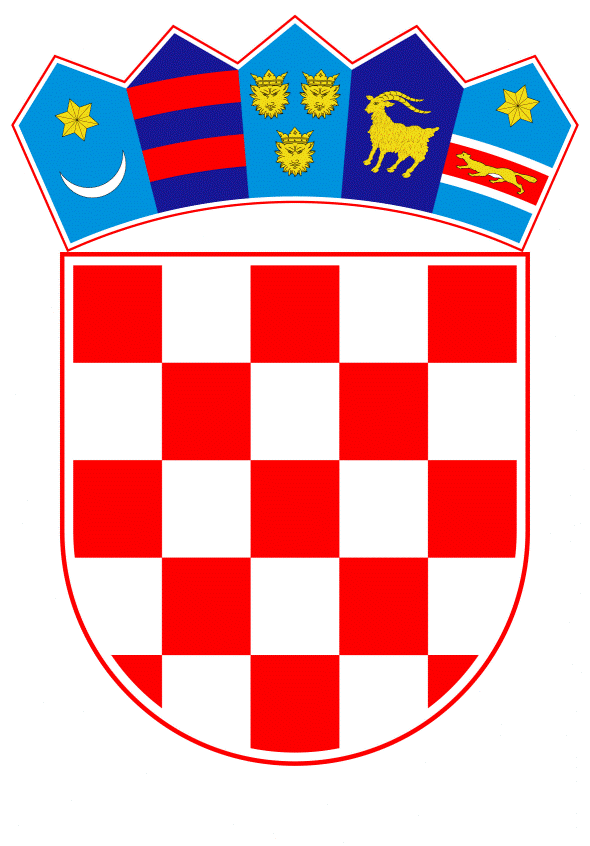 VLADA REPUBLIKE HRVATSKEZagreb, 4. svibnja 2023.______________________________________________________________________________________________________________________________________________________________________________________________________________________________Banski dvori | Trg Sv. Marka 2  | 10000 Zagreb | tel. 01 4569 222 | vlada.gov.hrVLADA REPUBLIKE HRVATSKENACRTKONAČNI PRIJEDLOG ZAKONA O IZMJENAMA I DOPUNAMAZAKONA O PROTUMINSKOM DJELOVANJUZagreb, svibanj 2023.KONAČNI  PRIJEDLOG ZAKONA O IZMJENAMA I DOPUNAMAZAKONA O PROTUMINSKOM DJELOVANJUČlanak 1.	U Zakonu o protuminskom djelovanju („Narodne novine“, br. 110/15., 118/18., 98/19. i 114/22.) u članku 2. stavku 3. iza riječi: „obavljaju“ dodaje se riječ: „policijski“.	U stavku 4. iza riječi: „obavljaju“ i  riječi: „osiguravaju“ dodaje se riječ: „policijski“.	U stavku 5. iza riječi: „službe,“ dodaje se riječ: „policijski“.	Stavak 6. briše se. Članak 2.	U članku 4. stavak 1. mijenja se i glasi:„(1) Pojedini pojmovi, u smislu ovoga Zakona, imaju sljedeće značenje:MSP – je svako područje, površina i/ili građevina za koje postoje izravni dokazi i/ili opravdana sumnja da su na njima postavljene minsko-eksplozivne zapreke izrađene od formacijskih i/ili improviziranih protupješačkih i protuoklopnih mina kao i područje za koje postoji opravdana sumnja da je zagađeno podstreljivom  MES – su formacijske ili improvizirane protupješačke i protuoklopne mine koje svojim samostalnim djelovanjem ili pod vanjskim utjecajem mogu ugroziti život, zdravlje, imovinu i okolišNUS – je streljivo koje je armirano ili na neki drugi način pripremljeno za djelovanje i upotrijebljeno te može biti ispaljeno, lansirano, izbačeno ili bačeno, ali nije eksplodiralo zbog kvara, pogreške u izradi ili nekog drugog razloga može ugroziti život, zdravlje, imovinu i okolišNapuštena eksplozivna sredstva (u daljnjem tekstu: NES) - su eksplozivna sredstva zaostala nakon ratnih djelovanja, ne nalaze se pod kontrolom i nisu bila iskorištena za vrijeme rata, a uskladištena su u poljska (priručna) skladišta ili pripremljena za uporabu, kao i druga neiskorištena eksplozivna sredstva napuštena na područjima na kojima su se izvodila borbena djelovanjaDijelovi MES-a ili NUS-a – eksplozivne tvari i sastavni dijelovi MES-a ili NUS-a koji u sebi sadržavaju eksplozivnu tvar i koji svojim samostalnim djelovanjem ili pod vanjskim utjecajem mogu ugroziti život, zdravlje, imovinu ili okolišEksplozivni ostaci rata (u daljnjem tekstu: EOR) – su NUS i NES zaostala nakon ratnih djelovanjaRadilište – područje na kojem se obavljaju poslovi razminiranja ili tehničkog izvida i čija granica je utvrđena Idejnim planom razminiranja, Izvedbenim planom tehničkog izvida ili Izvedbenim planom razminiranjaIdejni plan razminiranja – tehnička dokumentacija koju izrađuje Ministarstvo na osnovi prikupljenih podataka o području na kojem će se obavljati poslovi razminiranja. Sastavni je dio dokumentacije o nabavi sukladno zakonu kojim se uređuje javna nabava i služi kao podloga za pripremu ponuda od strane ovlaštenih pravnih osoba i obrtnikaIzvedbeni plan razminiranja – tehnička dokumentacija koju, prema Idejnom planu razminiranja, izrađuje ovlaštena pravna osoba ili obrtnik, sadržava podatke o načinu obavljanja poslova razminiranja na radilištu i mora biti usklađena s odredbama ovoga Zakona i podzakonskih propisa i sastavni je dio ponudeIzvedbeni plan tehničkog izvida – tehnička dokumentacija koju izrađuje Ministarstvo, a na temelju koje  obavlja poslove tehničkog izvidaOpći izvid - analiza MSP-a – skup  mjera i postupaka kojima se bez upotrebe tehničkih metoda razminiranja kontinuirano prikupljaju, obrađuju, analiziraju i ažuriraju informacije i podaci o minski sumnjivim područjima i/ili građevinama s ciljem njihova definiranja i  obilježavanjaTehnički izvid –  postupak kojim se tehničkom intervencijom uz primjenu propisanih tehničkih metoda, dodatno prikupljaju i analiziraju podatci o MSP-u, te utvrđuje točnost podataka o MSP-u prikupljenim metodom općeg izvida - analize MSP-a te utvrđuju zagađenost i/ili nezagađenost područja i/ili građevine MES-om, NUS-om i njihovim dijelovimaRazminiranje - skup radnji i postupaka kojima pirotehničari ovlaštenih pravnih osoba ili obrtnika primjenom odobrenih metoda pretražuju, pronalaze, obilježavaju, onesposobljavaju (dezaktiviraju) i uništavaju MES i NUS te njihove dijelove u MSP-u Uklanjanje MES-a, NUS-a i njihovih dijelova – radnje i postupci koje poduzimaju policijski službenici Ministarstva radi otklanjanja neposredne opasnosti za život, zdravlje i imovinu na područjima koja su isključena iz MSP-a te radnje i postupci koje u moru, rijekama i jezerima i drugim vodenim površinama poduzimaju stručno osposobljeni i opremljeni policijski službenici Ministarstva, odnosno u sastavu vojnih objekata stručno osposobljene i opremljene službe Ministarstva obrane Obilježavanje MSP-a – skup mjera i aktivnosti Ministarstva koje se provode radi stvaranja jasne granice između sigurnih površina te MSP-a Početna točka / linija – točka unutar radilišta od koje se započinje, odnosno nastavlja obavljati poslove tehničkog izvida i/ili razminiranjaPomoćni poslovi u razminiranju – su poslovi strojne pripreme površina i poslovi pregleda površina psima za detekciju mina  te ostali poslovi na radilištu, osim poslova pirotehničara, voditelja skupine i voditelja radilištaKontrola kvalitete – skup radnji, mjera i postupaka koje tijekom stručnog nadzora u tijeku obavljanja poslova razminiranja i završne kontrole kvalitete nad obavljenim poslovima razminiranja provode ovlašteni djelatnici Ministarstva u svrhu postizanja očišćenosti područja i/ili građevineOčišćenost područja i/ili građevine – očišćenost područja i/ili građevine od svih MES-a, NUS-a i njihovih dijelova nakon obavljenih poslova razminiranja na radilištu do dubine određene Idejnim planomPerspektivne vojne lokacije i/ili građevine – nekretnine u vlasništvu Republike Hrvatske koje su dane na upravljanje i raspolaganje Ministarstvu obrane te posebne vojne građevine specifične namjeneNeperspektivne vojne lokacije i/ili građevine – nekretnine u vlasništvu Republike Hrvatske koje se više ne koriste za vojne namjene i koje se prenose tijelu nadležnom za raspolaganje i upravljanje državnom imovinomIzjava o očišćenosti od svih MES-a, NUS-a i njihovih dijelova – dokument koji izdaje ovlaštena pravna osoba ili obrtnik nakon obavljenih poslova razminiranjaPotvrda o isključenju područja i/ili građevine iz MSP-a – javna isprava koju izdaje Ministarstvo nakon obavljenih poslova općeg izvida – analize MSP-a, tehničkog izvida, odnosno razminiranjaHrvatska osnovna karta (u daljnjem tekstu: HOK) – osnovna službena državna karta, izrađuje se u mjerilu 1 : 5 000Ocjenjivanje sukladnosti – postupak kojim se utvrđuje da su određeni zahtjevi koji se odnose na proizvod, proces, sustav, osobu ili tijelo ispunjeni sukladno propisima kojima se uređuju tehnički zahtjevi za proizvode i ocjenjivanje sukladnostiOvlašteno tijelo za ocjenjivanje sukladnosti – tijelo koje obavlja poslove ocjenjivanja sukladnosti na temelju rješenja o ovlaštenju koje donosi ministar sukladno propisima kojima se uređuju tehnički zahtjevi za proizvode i ocjenjivanje sukladnosti i ovlaštena tijela za ocjenjivanje sukladnosti iz Europske unije i Europskog gospodarskog prostoraOsobe stradale od EOR-a – osobe koje su kao civilne žrtve stradale ili smrtno stradale od MES-a, NUS-a, njihovih dijelova i NES-a zaostalih nakon ratnih djelovanja izvan MSP-a.“. Članak 3.	U članku 5.  stavak 2. mijenja se i glasi: „(2) Uklanjanje MES-a, NUS-a i njihovih dijelova iz mora, rijeka, jezera i drugih vodenih površina radi otklanjanja neposredne opasnosti za život, zdravlje i imovinu, obavljaju za to stručno osposobljeni i opremljeni policijski službenici Ministarstva, a u sastavu vojnih objekata stručno osposobljene i opremljene službe Ministarstva obrane.“. Članak 4.	U članku 8. stavku 2. iza riječi: „Ministarstvu“ dodaju se riječi: „najkasnije do 30. lipnja tekuće godine“.Članak 5.	U članku 9. stavku 1. podstavak 1. mijenja se i glasi:„- prikupljanja, obrade i analize podataka o MSP-u“.	U podstavku 4. riječi: „i dopunskog općeg izvida“ brišu se.Članak 6. 	U članku 20. stavku 1. riječi: „dopunskog općeg izvida,“ brišu se.	U stavku 2.  podstavci 6. i 7. mijenjaju se i glase: „- Dokumentacije voditelja radilišta razminiranja/tehničkog izvida- Dnevnika kontrole kvalitete u tijeku obavljanja poslova razminiranja“.	Podstavak 8. briše se.	Dosadašnji podstavci 9. do 13. postaju podstavci 8. do 12.Članak 7.	U članku 21. stavku 1. riječi: „dopunskog općeg izvida,“ brišu se.Članak 8.	 Članak 32. mijenja se i glasi:„Općim izvidom – analizom MSP-a definiraju se minski sumnjiva područja i/ili građevine, a obavlja ga Ministarstvo.“.Članak 9.	Članak 35. mijenja se i glasi:„(1) Ako se općim izvidom – analizom MSP-a, na temelju svih prikupljenih i analiziranih podataka i informacija, za neko područje ne može sa sigurnošću utvrditi nepostojanje sumnje u zagađenost područja MES-om i podstreljivom, to se područje proglašava MSP-om i provodi se obilježavanje područja sukladno odredbama ovoga Zakona i propisa donesenih na temelju ovoga Zakona.(2) Ako se općim izvidom – analizom MSP-a prikupe direktni dokazi o miniranosti područja i/ili građevine, na temelju kojih se granice miniranih područja mogu točno definirati, Ministarstvo će za takvo područje izraditi Idejni plan razminiranja bez provedbe tehničkog izvida.“.Članak 10. 	Članak 36. mijenja se i glasi:„(1) Ako se na području, koje zbog nepostojanja i/ili nedostupnosti informacija i vojno tehničke dokumentacije metodom općeg izvida – analize MSP-a nije definirano kao MSP, pronađe  MES i/ili podstreljivo, Ministarstvo će granice MSP-a utvrditi tehničkim izvidom.(2) Ako se za pronalaske MES-a, NUS-a, NES-a i/ili podstreljiva i njihovih dijelova, izvan MSP-a utvrdi da su naknadno odbačeni, takvo područje i/ili građevina neće se smatrati MSP-om u smislu ovoga Zakona.“.Članak 11.	Članak 37. mijenja se i glasi:„(1) Općim izvidom – analizom MSP-a može se isključiti iz MSP-a samo ono područje i/ili građevina koje na temelju svih prikupljenih i analiziranih podataka ispunjava propisane kriterije za isključenje.(2) Kriterije na temelju kojih se općim izvidom – analizom MSP-a neko područje može isključiti iz MSP-a propisuje ministar pravilnikom iz članka 84. ovoga Zakona.“. Članak 12.	Članak 38. briše se.Članak 13.	Članak 39. mijenja se i glasi: ,,(1) Tehnički izvid je postupak kojim Ministarstvo na temelju Izvedbenog plana tehničkog izvida, primjenom propisanih tehničkih metoda izviđanja dodatno prikuplja i analizira podatke, te utvrđuje točnost podataka prikupljenih općim izvidom – analizom MSP-a o minskim i terenskim značajkama područja, a posebice vrstama minsko-eksplozivnih zapreka, njihovom rasporedu i pravcu protezanja, broju, vrsti i tipu MES-a i/ili NUS-a i sl. te utvrđuje zagađenost i/ili nezagađenost područja i/ili građevine.(2) Tehnički izvid provodi se s ciljem:- potvrđivanja minsko-eksplozivnih zapreka, odnosno miniranih površina- preciznog definiranja položaja minsko-eksplozivnih zapreka, odnosno miniranih površina- utvrđivanja točnog rasporeda, pravca protezanja  i vrste minsko-eksplozivnih  zapreka - utvrđivanja vrste i tipova mina, te procjene gustoće i broja mina- preciznog definiranja granica područja zagađenih NES-om i podstreljivom-  prikupljanja podataka o terenskim karakteristikama - isključenja iz MSP-a onih područja za koja se utvrdi njihova nezagađenost.(3) Pirotehničari Ministarstva dužni su svoje poslove na tehničkom izvidu obavljati tako da nakon ručne detekcije mina ne zaostanu MES, NUS ili njihovi dijelovi do dubine određene Izvedbenim planom tehničkog izvida.(4) U slučaju bitnih odstupanja od Izvedbenog plana tehničkog izvida, Ministarstvo izrađuje izmjene i dopune Izvedbenog plana tehničkog izvida.(5) Bitnim odstupanjima iz stavka 4. ovoga članka smatraju se promjene minske situacije u odnosu na polazno stanje, a koje su utvrđene tijekom obavljanja poslova tehničkog izvida i koje utječu na cilj i daljnji način provođenja tehničkog izvida.“.Članak 14.	Članak 40.  mijenja se i glasi: „Ako se tehničkim izvidom utvrdi sustavna zagađenost područja i/ili građevine MES-om, NES-om i podstreljivom, Ministarstvo će za predmetno područje i/ili građevinu izraditi Idejni plan razminiranja.“.Članak 15. 	Članak 41.  mijenja se i glasi: „(1) Ako se tehničkim izvidom utvrdi nezagađenost područja i/ili građevine određenih Izvedbenim planom tehničkog izvida, Ministarstvo će takvo područje isključiti iz MSP-a.(2) Nakon obavljenih poslova tehničkog izvida, kada se područje i/ili građevina isključuju iz MSP-a, Ministarstvo je dužno u roku od 30 dana od dana završetka obavljanja poslova tehničkog izvida izdati potvrdu o isključenju područja i/ili građevine iz MSP-a.(3) Potvrdu iz stavka 1. ovoga članka Ministarstvo dostavlja:- nadležnoj jedinici područne (regionalne) samouprave- nadležnoj jedinici lokalne samouprave.(4) Način obavljanja tehničkog izvida propisuje ministar pravilnikom iz članka 84. ovoga Zakona.“.Članak 16. 	Članak 42. mijenja se i glasi:„Obilježavanje MSP-a obuhvaća skup mjera i aktivnosti koje provodi Ministarstvo radi stvaranja jasne i vidljive granice između sigurnih površina i MSP-a, a obavlja se u skladu s odredbama ovoga Zakona i propisa donesenih na temelju njega.“.Članak 17.	U članku 44. stavku 1. riječ: „pirotehničari“ zamjenjuje se riječju: „službenici“. Članak 18.	 Članak 46. briše se.Članak 19.	U članku 51. stavku 2. briše se točka na kraju rečenice i dodaju riječi: „do dubine definirane Idejnim planom razminiranja.“. Članak 20.	U članku 52. stavku 1. riječi: „dopunskog općeg izvida,“ brišu se.Članak 21.	Članak 53. mijenja se i glasi: „(1)  Ministarstvo, ovlaštene pravne osobe i obrtnici dužni su za vrijeme obavljanja poslova tehničkog izvida, razminiranja i završne kontrole kvalitete uz radilište osigurati nazočnost medicinskog tima tako da se hitna medicinska skrb može pružiti stradalniku u najkraćem mogućem roku na način propisan pravilnikom iz članka 84. ovoga Zakona.(2) Medicinski tim sastoji se od doktora medicine, medicinske sestre/medicinskog tehničara, vozača i vozila s opremom za pružanje hitne medicinske pomoći.(3) Vozilo iz stavka 2. ovog članka mora biti opremljeno medicinskom opremom koja zadovoljava minimalne uvjete u vezi s tehničkim karakteristikama za pružanje hitne medicinske pomoći u slučaju zbrinjavanja stradalnika na radilištu, a sukladno HRN EN 1789:2015 ili slijednicom navedene norme.(4) Ministarstvo, ovlaštene pravne osobe i obrtnici mogu imati vlastito vozilo i medicinski tim za pružanje hitne medicinske skrbi ili ih unajmiti od Zavoda za hitnu medicinu jedinica područne (regionalne) samouprave ili drugih ovlaštenih pravnih osoba i obrtnika iz stavka 1. ovog članka koji ispunjavaju uvjete iz stavaka 2. i 3. ovog članka.(5) Ministarstvo, ovlaštene pravne osobe i obrtnici moraju osigurati neprekidan sustav veza između voditelja radilišta, voditelja pirotehničke skupine i medicinskog tima.(6) Ako se hitna medicinska pomoć stradalniku ne može pružiti u najkraćem mogućem roku, voditelj radilišta dužan je pomoć zatražiti putem službi nadležnih za hitne intervencije.“.Članak 22.	U članku 54. stavku 1. riječi: „dopunskog općeg izvida,“ brišu se.Članak 23.	U članku 59. briše se točka na kraju rečenice i dodaju riječi: „do dubine definirane Idejnim planom razminiranja.“.Članak 24.	Iza članka 60. dodaje se članak 60.a koji glasi:,,Članak 60.a(1) Ovlaštene pravne osobe i/ili obrtnici, koji obavljaju poslove razminiranja, dužni su provoditi svakodnevnu internu kontrolu kvalitete poslova razminiranja tijekom obavljanja poslova razminiranja.(2) Voditelj radilišta dužan je na radilištu svakodnevno organizirati i provoditi internu kontrolu ručnom detekcijom mina na 5 % razminirane površine.(3) Internu kontrolu kvalitete iz stavka 1. ovoga članka obavljaju zaposlenici ovlaštene pravne osobe i/ili obrtnika na površinama na kojima nisu obavljali poslove razminiranja prilikom čega se moraju poštivati minimalne sigurnosne udaljenosti, za što je odgovoran voditelj radilišta.(4) Ako se prilikom provođenja interne kontrole kvalitete pronađe MES, NUS, njihovi dijelovi ili neiskopani predmeti detekcije, zaposlenici koji obavljaju internu kontrolu kvalitete dužni su o tome odmah obavijestiti voditelja radilišta koji je dužan pirotehničaru kod kojeg su pronađena navedena sredstva ili neiskopani predmeti detekcije naložiti ponovni pregled radne staze.“.Članak 25.	Članak 61. mijenja se i glasi:„(1) Uništavanje MES-a, NUS-a i njihovih dijelova na radilištu razminiranja, obavljaju ovlaštene pravne osobe i obrtnici koji imaju odobrenje Ministarstva za obavljanje tih poslova sukladno propisima kojima se uređuje područje eksplozivnih tvari o čemu su dužni voditi evidenciju s podacima o uništenom MES-u i NUS-u, i njihovim dijelovima i utrošenim eksplozivnim sredstvima, uz poštivanje mjera sigurnosti radi zaštite života, zdravlja, imovine i okoliša.(2) Uništavanje MES-a, NUS-a i njihovih dijelova na radilištu tehničkog izvida obavljaju  ovlašteni službenici ustrojstvene jedinice Ministarstva koja je obavljala tehnički izvid.“. Članak 26.	U članku 64. stavak 4. mijenja se i glasi:,,(4) Pravna osoba koja obavlja poslove uništavanja mora voditi Upisnik o uništavanju sukladno propisima kojima se uređuje područje eksplozivnih tvari .“.Članak 27.	U članku 65. stavak 1. mijenja se i glasi: „(1) Odluku o mjestu i vremenu uništavanja ili drugom načinu zbrinjavanja pronađenog MES-a, NUS-a i njihovih dijelova donosi voditelj radilišta.“.	U stavku. 3. riječ: „tri“  zamjenjuje se riječju: “pet“.Članak 28.	U članku 67. iza stavka 4. dodaje se stavak 5. koji glasi:,,(5) Ako se u postupku iz stavka 3. ovoga članka  utvrdi da  MES, NUS, NES ili njihovi dijelovi nisu zaostali nakon općeg izvida - analize MSP-a, tehničkog izvida i/ili razminiranja, već su naknadno odbačeni, kontrolni pregled neće se obavljati.“.  Članak 29.	U članku 68.  stavak 1. briše se.	U dosadašnjem stavku 2. oznaka stavka: „(2)“ briše se. Članak 30.	Naziv odjeljka 9. iznad članka 69. i članak 69. mijenjaju se i glase:„9. KONTROLA KVALITETEČlanak 69. (1) Stručni nadzor u tijeku obavljanja poslova razminiranja obuhvaća sve radnje i postupke koje na radilištu tijekom obavljanja poslova razminiranja poduzimaju ovlašteni službenici Ministarstva, nadzornici za kontrolu kvalitete i pirotehničari za kontrolu kvalitete, radi utvrđivanja očišćenosti područja i/ili građevine.(2) U obavljanju stručnog nadzora u tijeku poslova razminiranja mogu, neposrednim pretraživanjem kontrolnih uzoraka, sudjelovati i pirotehničari izvidnici Ministarstva.“.Članak 31.	Članak 70. mijenja se i glasi:  ,,(1) Poslovi nadzornika za kontrolu kvalitete su:- pregled i ovjera izvedbenih planova razminiranja ovlaštenih pravnih osoba i obrtnika- stručni nadzor obavljenih poslova u tijeku  razminiranja minimalno svaki peti radni dan na radilištu- provjera obavljaju li se poslovi razminiranja sukladno Izvedbenom planu razminiranja, ugovoru o razminiranju, ovom Zakonu i podzakonskim propisima donesenim na temelju  ovoga Zakona- provjera stanja kapaciteta na radilištu, provjera provode li se  propisane mjere, sigurnosti, te neposredno pretraživanje kontrolnih uzoraka - provjera i ovjera dokumentacije voditelja radilišta- ovjera dnevnika kontrole kvalitete pirotehničara za kontrolu kvalitete- izrada i vođenje propisane dokumentacije.(2) O obavljenom stručnom nadzoru u tijeku obavljanja poslova razminiranja na radilištu  nadzornik za kontrolu kvalitete dužan je sastaviti zapisnik stručnog nadzora koji potpisuje i voditelj radilišta.“.Članak 32.	Članak 71. mijenja se i glasi:,, (1) Poslovi pirotehničara za kontrolu kvalitete su: - kontrolni pregled razminirane površine u tijeku obavljanja poslova najmanje svaki treći  radni dan - izrada i vođenje propisane dokumentacije - provjera stanja kapaciteta na radilištu i provjera provode li se  propisane mjere sigurnosti - neposredno pretraživanje kontrolnih uzoraka.(2) Pirotehničari za kontrolu kvalitete i pirotehničari izvidnici dužni su kontrolnim uzorkovanjem ravnomjerno obuhvatiti svaku cjelinu i svaku ovlaštenu pravnu osobu ili obrtnika koji su izvršili poslove razminiranja. (3) Veličina površine za kontrolno uzorkovanje u tijeku obavljanja poslova razminiranja propisuje ministar pravilnikom iz članka 84. ovoga Zakona.“. Članak 33.	Članak 72. mijenja se i glasi: „(1) Ako nadzornik za kontrolu kvalitete uoči nepravilnost u obavljanju poslova razminiranja ili tehničkog izvida zaustavit će radove te će zahtijevati izvedbu poslova sukladno ugovoru, a ako su odstupanja od ugovorenog načina takva da se ne mogu otkloniti u roku od sat vremena, usmeno će naložiti prekid obavljanja poslova razminiranja ili tehničkog izvida do otklanjanja uočenih nepravilnosti što će naznačiti u zapisniku o stručnom nadzoru u tijeku.(2) Ako pirotehničar za kontrolu kvalitete uoči nepravilnosti u provođenju mjera sigurnosti zaustavit će radove te usmeno naložiti otklanjanje nepravilnosti, a ako su one takve prirode da se ne mogu otkloniti u roku od sat vremena naložit će prekid poslova i o tome obavijestiti nadzornika za kontrolu kvalitete bez odgađanja. (3) Nadzornik za kontrolu kvalitete dužan je prekid poslova razminiranja naznačiti u zapisniku o stručnom nadzoru u tijeku, a ako se nepravilnosti iz stavaka 1. i 2. ovoga članka  ne uklone u propisanom roku od sat vremena, Ministarstvo će izdati rješenje o prekidu poslova razminiranja. (4) Protiv rješenja Ministarstva iz stavka 3. ovoga članka nije dopuštena žalba, ali se može pokrenuti upravni spor“.Članak 34.	Članak 73. mijenja se i glasi: ,,(1) U slučaju pronalaska MES-a i njihovih dijelova tijekom stručnog nadzora u tijeku obavljanja poslova razminiranja na cjelini radilišta ovlaštene pravne osobe ili obrtnika, nadzornik za kontrolu kvalitete dužan je za cjelinu na kojoj je pronađen MES usmeno naložiti ponavljanje svih poslova izvršenih od zadnjeg stručnog nadzora u tijeku  te nalog evidentirati u zapisniku iz članka 70. stavka 2. ovoga Zakona. (2) U slučaju pronalaska NUS-a i njihovih dijelova na jednom od uzoraka tijekom stručnog nadzora u tijeku obavljanja poslova razminiranja kod ovlaštene pravne osobe ili obrtnika, nadzornik za kontrolu kvalitete dužan je usmeno naložiti ponavljanje svih poslova izvršenih od strane pirotehničke skupine od zadnjeg stručnog nadzora u tijeku te nalog evidentirati u zapisniku iz članka 70. stavka 2. ovoga Zakona. (3) U slučaju pronalaska NUS-a, i njihovih dijelova na dva i više uzorka pronađenih tijekom stručnog nadzora u tijeku obavljanja poslova razminiranja kod ovlaštene pravne osobe ili obrtnika na pojedinoj cjelini, nadzornik za kontrolu kvalitete dužan je usmeno naložiti ponavljanje svih poslova na pojedinoj cjelini na kojoj je pronađen NUS, izvršenih od zadnjeg stručnog nadzora u tijeku te nalog evidentirati u zapisniku iz članka 70. stavka 2. ovoga Zakona.(4) U slučaju pronalaska dva ili više metalna predmeta dužine 3 cm i više, minimalnog promjera 5mm, na površini od 1m², nadzornik za kontrolu kvalitete usmeno će naložiti ponavljanje poslova koje je pirotehničar iza kojeg su pronađeni predmetni metalni predmeti pregledao na toj cjelini od zadnjeg stručnog nadzora u tijeku te nalog evidentirati u zapisniku iz članka 70. stavka 2. ovoga Zakona.(5) Ako se na površinama koje su pregledane pomoću pasa za detekciju mina, pronađe MES i NUS, nadzornik za kontrolu kvalitete dužan je usmeno naložiti ponavljanje svih poslova koje su obavili tim vodič-pas na toj cjelini od zadnjeg stručnog nadzora u tijeku te nalog evidentirati u zapisniku iz članka 70. stavka 2. ovoga Zakona. (6) Ako se na površinama koje su pregledane pomoću pasa za detekciju mina, na dva i više kontrolnih uzoraka pronađu neotkriveni dijelovi MES-a i NUS-a, nadzornik za kontrolu kvalitete dužan je usmeno naložiti ponavljanje  svih poslova koje su obavili tim vodič-pas na toj cjelini od zadnjeg stručnog nadzora te nalog evidentirati u zapisniku iz članka 70. stavka 2. ovoga Zakona. (7) Ponavljanja iz stavaka  2. do 6. ovoga članka se nalažu za metodu kojom su izvršeni poslovi nakon kojih je utvrđena nepravilnost.(8) O naloženom ponavljanju poslova iz stavka 1. do 6. ovoga članka Ministarstvo će izdati pisano rješenje u roku od pet dana od usmenog naloga.(9) Protiv rješenja Ministarstva iz stavka 8. ovoga članka nije dopuštena žalba, ali se može pokrenuti upravni spor.“.Članak 35.	Članak 74. mijenja se i glasi: ,,(1) Završnu kontrolu kvalitete nad obavljenim poslovima razminiranja obavljaju ovlašteni službenici Ministarstva, nadzornici za kontrolu kvalitete i pirotehničari  za kontrolu kvalitete te pirotehničari izvidnici.(2) Prije provedbe završne kontrole kvalitete ovlaštena pravna osoba ili obrtnik dužni su osigurati obilježenost granica radilišta i obilježenost radilišta na način da se za svaku ovlaštenu pravnu osobu ili obrtnika može točno utvrditi na kojim površinama su obavljali poslove razminiranja, a nadzornik za kontrolu kvalitete dužan je posjedovati tehničku dokumentaciju.(3) Završna kontrola kvalitete obavlja se tako da se kontrolnim uzorkovanjem ispituje kvaliteta obavljenih poslova razminiranja na najmanje 1 % površine na svakoj cjelini radilišta te kod svake pravne osobe i obrtnika. (4) Završnoj kontroli kvalitete dužan je nazočiti voditelj radilišta ili zamjenik voditelja radilišta imenovan od odgovorne osobe ovlaštene pravne osobe ili obrtnika.“.Članak 36.	Članak 75. mijenja se i glasi: ,,(1) Ministarstvo je dužno započeti završnu kontrolu kvalitete nad obavljenim poslovima u roku od 15 dana od dana zaprimanja dokumentacije iz članka 29. stavka 1. ovoga Zakona. (2) Ako Ministarstvo ne može započeti završnu kontrolu kvalitete u roku iz stavka 1. ovoga članka zbog više sile, rok se produljuje za vrijeme trajanja više sile.“.Članak 37.	Članak 76. mijenja se i glasi: ,,(1) Nadzornik za kontrolu kvalitete sastavlja zapisnik o završnoj kontroli kvalitete koji u prilogu mora sadržavati sljedeće:- kartografski prikaz (HOK) ili katastarski plan, odnosno skice s ucrtanim pozicijama kontrolnih uzoraka- topografsku kartu u mjerilu 1:25 000- ucrtane pozicije pronađenog MES-a, NUS-a  i njihovih dijelova (HOK) u kontrolnom uzorku- podatke o količini i vrsti pronađenog MES-a, NUS-a i njihovih dijelova- fotodokumentaciju pronađenog MES-a, NUS-a i njihovih dijelova- djelovodnik kontrolnih uzoraka.(2) Zapisnik iz stavka 1. ovoga članka nadzornik za kontrolu kvalitete je dužan izraditi u roku od pet dana od obavljene završne kontrole kvalitete.“.Članak 38.	Članak 77. mijenja se i glasi:„(1) Na temelju zapisnika o završnoj kontroli kvalitete Ministarstvo može:- 	izdati potvrdu o isključenju područja i/ili građevine iz MSP-a ako se utvrdi da je postignuta propisana kvaliteta obavljenih poslova ili- 	naložiti ponavljanje poslova razminiranja na površini sukladno utvrđenoj situaciji iz zapisnika o završnoj kontroli kvalitete.(2) U slučaju iz stavka 1. podstavka 1. ovoga članka Ministarstvo je dužno u roku od 30 dana od dana obavljene završne kontrole kvalitete u minsko informacijski sustav unijeti geodetsku izmjeru  izvršenih poslova razminiranja te nakon provedene analize završenih poslova u daljnjih 15 dana izdati potvrdu o isključenju područja i/ili građevine iz MSP-a.(3) U slučaju iz stavka 1. podstavka 2. ovoga članka Ministarstvo je dužno u roku od 15 dana donijeti rješenje o ponavljanju poslova razminiranja  za koje je u završnoj kontroli kvalitete utvrđeno da nisu izvršeni u skladu s odredbama ovoga Zakona i propisa donesenih na temelju ovoga Zakona.(4) Protiv rješenja iz stavka 3. ovoga članka ne može se izjaviti žalba, ali se može pokrenuti upravni spor.“.Članak 39.	Članak 78. mijenja se i glasi: ,,(1) Ministarstvo će ovlaštenoj pravnoj osobi ili obrtniku koji je izdao Izjavu o očišćenosti od svih MES-a, NUS-a i njihovih dijelova naložiti ponavljanje poslova razminiranja ako se prilikom završne kontrole kvalitete pronađe MES, NUS kalibra većeg od 12,7 mm i/ili njihovi dijelovi. (2) Ponavljanje se nalaže za cjelinu na kojoj je pronađen MES, NUS kalibra većeg od 12,7 mm i/ili njihovi dijelovi.“.Članak 40.Članak 79. mijenja se i glasi: ,,Ministarstvo će ovlaštenoj pravnoj osobi ili obrtniku koji je poslove razminiranja obavio ručnom detekcijom mina te izdao Izjavu o očišćenosti od svih MES-a, NUS-a i njihovih dijelova naložiti ponavljanje poslova razminiranja u promjeru od 50 metara oko pronađenog NUS-a i/ili njegovih dijelova, ako se prilikom završne kontrole kvalitete pronađe NUS kalibra do 12,7 mm i/ili njegovi dijelovi na razminiranoj površini.“.Članak 41.	Članak 80. mijenja se i glasi: ,,Po izdavanju Potvrde o isključenju područja i/ili građevine Ministarstvo je dužno u roku od 15 dana  istu dostaviti:- ovlaštenoj pravnoj osobi ili obrtniku – potpisniku ugovora o razminiranju- nadležnoj jedinici područne (regionalne) samouprave- nadležnoj jedinici lokalne samouprave- donatorima i/ili investitorima.“.Članak 42.	Članak 81. mijenja se i glasi: ,,Ministarstvo je dužno za završnu kontrolu kvalitete osigurati potreban broj pirotehničara Ministarstva, a ovlaštena pravna osoba i/ili obrtnik dužna je osigurati medicinski tim.“.Članak 43.	Članak 82. mijenja se i glasi: ,,Na površini na kojoj su ovlaštena pravna osoba i/ili obrtnik ponavljali poslove razminiranja ovlašteni službenici Ministarstva,  nadzornici za kontrolu kvalitete i pirotehničari  za kontrolu kvalitete te pirotehničari izvidnici ponovno će obaviti završnu kontrolu kvalitete.“.Članak 44.	Članak 83. briše se. Članak 45.	U članku 86. stavku 1. riječi: „dopunskog općeg izvida,“ brišu se.Članak 46.	U članku 100. stavcima 1. i 2. riječi: „dopunskog općeg izvida,“ brišu se.Članak 47.	U članku 102. stavak 3. briše se.	U dosadašnjem stavku 4. koji postaje stavak 3. broj: „6.“ zamjenjuje se brojem: „5.“.Članak 48.	U članku 107. podstavku 1. riječi: „dopunskog općeg izvida,“ brišu se.Članak 49.	U članku 127. riječi: „radilištima tehničkog izvida i“ brišu se.Članak 50.	U članku 130. riječi: „tehničkog izvida i/ili“ brišu se.Članak 51.	U članku 134. stavku 1. riječi: „tehničkog izvida i/ili“ brišu se.Članak 52.	U članku 135. stavku 1. riječi: „tehničkog izvida i/ili“ brišu se.	Stavci 3., 4. i 5. brišu se.	U dosadašnjem stavku 6. koji postaje stavak 3. riječi: „ili pirotehničaru HCR-a“ brišu se. Dosadašnji stavak 7. postaje stavak 4. Članak 53.U članku 136. stavku 1. točki 16. broj: „5.“ zamjenjuje se brojem: „4“.Iza točke 16. dodaje se točka 16.a koja glasi:„16.a ne provodi svakodnevnu internu kontrolu kvalitete poslova razminiranja tijekom obavljanja poslova razminiranja (članak 60.a stavak 1.)“.U točki 21. riječ: „tri“ zamjenjuje se riječju: „pet“.Točke 23., 24. i 25. brišu se. Članak 54.	U članku 137. stavku 1. točki 4. riječ: „četiri“ zamjenjuje se riječju: „dva“.	Iz točke 14. dodaje se točka 14.a koja glasi:„14.a voditelj radilišta ako svakodnevno ne organizira i ne provede internu kontrolu na 5 % razminirane površine, ako internu kontrolu obavljaju pirotehničari na površinama na kojima su obavljali poslove razminiranja, ako se ne poštuju minimalne sigurnosne udaljenosti, ako ne naloži ponovno razminiranje pirotehničaru kod kojeg se internom kontrolom pronašao MES, NUS, njihovi dijelovi ili neiskopani predmeti detekcije (članak 60.a stavci 2., 3., 4.)“.	Točka 21. briše se.	U točki 22. riječi: „stavak 2.“ brišu se.	Točke 23. i 25. brišu se.	U stavku 4. broj: „33.“ zamjenjuje se brojem: „32.“.Članak 55. 	U članku 143. stavku 1. riječi: „članka 2. stavka 6.,“ brišu se.PRIJELAZNE I ZAVRŠNE ODREDBEČlanak 56.	Ministar nadležan za unutarnje poslove uskladit će Pravilnik o načinu obavljanja poslova razminiranja, kontrole kvalitete, općeg i tehničkog izvida i obilježavanja minski sumnjivog područja („Narodne novine“, br. 45/16. i 27/17.) i Pravilnik o izgledu, sadržaju i vođenju dokumentacije u protuminskom djelovanju („Narodne novine“, broj 73/18.) s odredbama ovoga Zakona u roku od šest mjeseci od dana stupanja na snagu ovoga Zakona.Članak 57.	Ovlaštene pravne osobe i/ili obrtnici dužni su uskladiti svoje poslovanje s odredbama ovoga Zakona u roku od šest mjeseci od dana stupanja na snagu ovoga Zakona.Članak 58.	Postupci započeti do stupanja na snagu ovoga Zakona dovršit će se prema odredbama Zakona o protuminskom djelovanju („Narodne novine“, br. 110/15., 118/18., 98/19. i 114/22.).Članak 59.	Ovaj Zakon stupa na snagu osmoga dana od dana objave u „Narodnim novinama“. O B R A Z L O Ž E NJ EI. 	RAZLOZI ZBOG KOJIH SE ZAKON DONOSI Ocjena stanjaZakon o protuminskom djelovanju („Narodne novine“, br. 110/15., 118/18., 98/19. i 114/22.) (u daljnjem tekstu: Zakon) u primjeni je od 2015. godine.Republika Hrvatska je 1998. godine ratificirala Konvenciju o zabrani uporabe, stvaranja zaliha, proizvodnje i prijenosa protupješačkih mina i o njihovu uništenju (Ottawska konvencija) te je sukladno članku 5. Konvencije do 1. ožujka 2009. bila u obvezi završiti poslove razminiranja. Budući da obveza u roku nije ispunjena, 2008. godine Republika Hrvatska podnosi prvi zahtjev za produljenje roka razminiranja za deset godina, koji je odobrio Odbor Ujedinjenih naroda za implementaciju članka 5. Ottawske konvencije. Navedenim odobrenjem produžen je rok završetka poslova razminiranja do 1. ožujka 2019. S obzirom da je na teritoriju Republike Hrvatske preostalo još cca 149 km² minski sumnjivog područja, sukladno 2. zahtjevu za produžetkom roka izvršenja obveza preuzetih Ottawskom konvencijom, odnosno članku 5. Konvencije od nadležnih tijela Konvencije odobreno je produljenje roka razminiranja Republike Hrvatske do 1. ožujka 2026.Analizom važećeg Zakona te provedbenih propisa donesenih na temelju njega, uočene su određene poteškoće u realizaciji poslova razminiranja te problemi koje je nužno otkloniti kako bi se postigao osnovni cilj zadan Ottawskom konvencijom. Dakle, postoji potreba za ubrzanjem procesa razminiranja s naglaskom na predaju sigurnijih površina krajnjim korisnicima. Iz primjene važećeg Zakona vidljivo je kako je dolazilo do problema u njegovoj provedbi. Naime, evidentne promjene u društvenim odnosima, zahtjevi struke te promjene nastale ulaskom Republike Hrvatske u Europsku uniju, prestajanjem postojanja Hrvatskog centra za razminiranje kao pravne osobe te njegovim integriranjem u Ministarstvo unutarnjih poslova (posljednjim izmjenama su napravljene samo nužne promjene za minimalnu primjenu Zakona) kao i donošenjem drugih propisa usklađenih s pravnom stečevinom Europske unije, dovelo je do potrebe izmjena i dopuna Zakona.Tijekom primjene važećeg Zakona uočeni su sljedeći problemi i nedostaci:nedovoljno precizno ili čak neodgovarajuće su definirani pojmovi koji se koriste u Zakonupropisana provedba dopunskog općeg izvida koji se prema aktivnostima koje uključuje preklapa s tehničkim izvidom koji daje isti rezultat kao i dopunski opći izvid te se dopunski opći izvid pokazao u praksi nepotrebnim, a njegovim ukidanjem smanjili bi se troškovi poslovanja koji se podmiruju iz državnog proračunajedinicama područne (regionalne) samouprave, na čijem području postoji minski sumnjivo područje (u daljnjem tekstu: MSP) dano je ovlaštenje da mogu od tijela državne vlasti i pravnih i fizičkih osoba na svojem području prikupljati podatke o zagađenosti i predlagati Ministarstvu unutarnjih poslova (u daljnjem tekstu: Ministarstvo) uvrštenje takvih područja u Plan protuminskog djelovanja, a nije propisan rok do kada to mogu predložiti, što predstavlja problem prilikom izrade Planaosnovna tehnička dokumentacija koja se vodi prilikom obavljanja poslova razminiranja nije odgovarajuća, odnosno nedostaju dokumenti koji su bitni za provjeru kvalitete obavljenih poslovaopći izvid – analiza MSP-a nije odgovarajuće definiran, prvenstveno time što je propisano da ga obavljaju samo pirotehničari Ministarstva, a realno ga mogu i trebaju moći obavljati i osposobljeni službenici Ministarstva koji nemaju iskaznicu protuminskog djelovanja za pirotehničaraobavljanje tehničkog izvida u cjelini nije zadovoljavajuće definirano da odgovara stvarnim potrebama i ne omogućava u potpunosti Ministarstvu kvalitetno ulaženje u MSP i isključivanje područja iz MSP-a ili izradu idejnih planova razminiranjakod poslova razminiranja nije definirano do koje dubine su ovlaštene pravne osobe i/ili obrtnici dužni postići potpunu očišćenostpropisani način kontrole kvalitete u tijeku obavljanja poslova razminiranja i završne kontrole kvalitete nakon obavljenih poslova razminiranja nije polučio kvalitativne, operativne, učinkovite i financijski opravdane rezultate. Realizacija i ovjera poslova u tijeku razminiranja prema situacijama nije se temeljila na zapisniku stručnog nadzora kojeg ovjerava pirotehnički nadzornik nego na dnevniku nadzornika za kontrolu kvalitete. Povjerenstvo za završnu kontrolu, koje sada provodi poslove završne kontrole kvalitete nakon obavljenih poslova razminiranja, usložilo je i usporilo obavljanje završne kontrole kvalitete (organizacijski, izvještajno i financijski), a nije doprinijelo povećanju kvalitete same završne kontrole kvalitetepropisano je da oznake minske opasnosti postavljaju, uklanjaju i kontroliraju pirotehničari Ministarstva čime je ista aktivnost onemogućena i drugim službenicima Ministarstva koji su za to osposobljeni, jer se aktivnost postavljanja, uklanjanja i kontrole obilježenosti obavlja izvan MSP-a.Imajući u vidu navedeno stanje, pristupilo se izradi prijedloga Zakona o izmjenama i dopunama Zakona o protuminskom djelovanju, koji bi kvalitetnije i sveobuhvatnije unaprijedio i ubrzao provođenje poslova razminiranja i kontrole kvalitete te otklonio postojeće praznine i nedorečenosti pojedinih odredbi važećeg Zakona i mogućnost njihovog različitog tumačenja i primjene. Osnovna pitanja koja se trebaju urediti zakonom Cilj izmjena i dopuna Zakona je primjena novih aktivnosti u načinu obavljanja poslova općeg i tehničkog izvida, razminiranja i kontrole kvalitete kojima će se osigurati učinkovitije, kvalitetnije, sigurnije i ekonomičnije uklanjanje opasnosti od mina - minskih polja i zone niskog rizika  u minski sumnjivom području do 2026. godine, bez nepotrebnih administrativnih barijera i neracionalnog trošenja proračunskih sredstava.Kako bi se unaprijedila primjena Zakona predlaže se sljedeće: pojmovi koji se koriste u Zakonu preciznije se i točnije definiraju i u većoj mjeri usklađuju s međunarodnim standardima u potpunosti se ukida dopunski opći izvid koji se pokazao nepotrebnim i neracionalnimutvrđuje se rok do kada jedinice područne (regionalne) samouprave moraju Ministarstvu dostaviti svoje prijedloge za prioritetno razminiranje, kako bi se prijedlog Plana protuminskog djelovanja mogao na vrijeme uputiti Vladi Republike Hrvatske na donošenjepropisuje se osnovna tehnička dokumentacija koja omogućava bolju provjeru kvalitete obavljenih poslovaopći izvid - analiza MSP-a se kvalitetnije uređuje, prvenstveno na način da ga mogu obavljati i drugi osposobljeni službenici Ministarstva, a ne samo pirotehničari ( npr. viši savjetnici za projektiranje i nadzornici za praćenje projekata), što omogućuje kvalitetnije i racionalnije obavljanje općeg izvidatehnički izvid se uređuje na način da se preciznije i točnije može potvrditi postojanje minsko-eksplozivnih zapreka, da se može utvrditi točan raspored i pravac protezanja te vrste minsko-eksplozivnih zapreka, da se može preciznije utvrditi vrsta i broj mina,  da se mogu prikupiti točniji podaci o terenskim karakteristikama i da se sa sigurnošću može isključiti iz MSP-a ono područje na kojemu se provođenjem tehničkog izvida utvrdi nezagađenostda se prilikom obavljanja poslova razminiranja točno zna do koje dubine se razminira, a što bi se navelo u svakom Idejnom planupreciznije je definirano tko obavlja uništavanje MES-a i NUS-a na radilištima razminiranja, a tko na radilištima tehničkog izvidakontrola kvalitete se uređuje na učinkovitiji način koji ovlaštenim službenicima Ministarstva omogućuje kvalitetniju kontrolu svih kapaciteta na radilištima razminiranja, te im omogućuje da djeluju i preventivno, a ne samo naknadno, čime se doprinosi i kvaliteti obavljenih poslova razminiranja, ali i većoj sigurnosti pirotehničara koji obavljaju poslove razminiranja. Također se i završna kontrola kvalitete uredila na učinkovitiji način, jer ju više ne obavlja Povjerenstvo, u kojem su bila dva pirotehnička nadzornika za kontrolu kvalitete i jedan inspektor Ministarstva, uz obveznu nazočnost nadzornika za kontrolu kvalitete (četiri službenika) budući da se tijekom primjene Zakona pokazalo da se završna kontrola ne obavlja ništa kvalitetnije kad ju obavlja Povjerenstvo, a zbog velikog broja službenika Ministarstva koji su angažirani na njoj često se kasnilo sa završnim kontrolama kvalitete, dok članovi Povjerenstava nisu mogli obavljati ni svoje druge redovne zadaćeomogućuje se da oznake minske opasnosti postavljaju i kontroliraju svi osposobljeni službenici Ministarstva, a ne samo pirotehničari. Posljedice koje će donošenjem zakona proistećiOvim prijedlogom izmjena i dopuna Zakona se, uz planirano osiguranje financijskih sredstava, nastoji postići dinamika poslova razminiranja koja bi osigurala ravnomjernu i kontinuiranu zaposlenost tijekom kalendarske godine pirotehničara zaposlenih u ovlaštenim pravnim osobama i obrtnicima te sigurniji način obavljanja poslova razminiranja s ciljem predaje razminiranih površina krajnjim korisnicima.Izmjenama i dopunama Zakona osigurat će se nastavak neometanog obavljanja djelatnosti iz područja protuminskog djelovanja na kvalitetniji, sigurniji i racionalniji način.II.  	OBRAZLOŽENJE  POJEDINIH ODREDBI  Uz članak 1.Ovom izmjenom se radi jasne distinkcije nadležnosti za obavljanje pojedinih poslova razgraničava pojam „službenika Ministarstva“ koji se odnosi na službenika Ravnateljstva civilne zaštite, od pojma „policijskog službenika Ministarstva“ koji se odnosi na policijske službenike Ravnateljstva policije.Člankom je tako pojašnjeno da hitne intervencije radi uklanjanja MES-a, NUS-a i njihovih dijelova na područjima koja su isključena iz MSP-a obavljaju policijski službenici Ministarstva. U tom slučaju se ove intervencije smatraju poslovima protuminskog djelovanja.Policijski službenici Ministarstva obavljaju i poslove izuzimanja MES-a i NUS-a od građana te s kopnenih i vodenih površina koje ne spadaju u MSP, no takvi poslovi ne smatraju se poslovima protuminskog djelovanja.Poslove uklanjanja MES-a, NUS-a, NES-a i njihovih dijelova obavljaju ovlašteni policijski službenici protueksplozijske zaštite, sukladno Zakonu o policijskim poslovima i ovlastima („Narodne novine“, br. 76/09., 92/14. i 70/19.) te je njihovo postupanje određeno pravilnicima donesenim na temelju tog zakona, a ne ovim Zakonom. Slijedom navedenog, u članku 2. Zakona stavak 6. potrebno je brisati. Uz članak 2.Ovim člankom se propisuje značenje pojmova koji se koriste u ovom Zakonu na način da se u većoj mjeri usklađuju s međunarodnim standardima i pravilima struke. Brisan je i pojam „dopunski opći izvid“ koji se ukida, jer se u praksi pokazalo da je ovaj izvid pored općeg i tehničkog suvišan.  Uz članak 3. Ovim se člankom jasno određuje nadležnost za uklanjanje MES-a, NUS-a i njihovih dijelova u rijekama jezerima i morima. U odnosu na zakon koji je na snazi, ovim prijedlogom se preciznije određuje na kojim površinama ovlast za uklanjanje MES-a i NUS-a imaju posebno osposobljeni policijski službenici Ministarstva te službenici Ministarstva obrane. Stoga se određuje da uklanjanje MES-a i NUS-a s vodenih površina obavljaju policijski službenici, dok u sastavu vojnih objekata ta nadležnost pripada stručno osposobljenim službama Ministarstva obrane.Uz članak 4.Propisuje se jedinicama područne (regionalne) samouprave rok da kada mogu predložiti područja za uvrštavanje u Plan protuminskog djelovanja za narednu godinu, što do sada nije bio slučaj i često su prijedlozi dostavljani nakon što je prijedlog Plana već bio utvrđen i upućen u proceduru donošenja. Time se unaprijed prevenira neusklađenost prijedloga između Ministarstva, MORH-a i jedinica područne (regionalne) samouprave u postupku donošenja plana na državnoj razini.Uz članak 5.U članku 9. stavku 1. podstavak 1. mijenja se tako da je usklađen s pojmovnikom i intencijom ovoga Zakona. U postojećoj verziji Zakona Ministarstvo prikupljanja i obrade podataka o područjima i objektima zagađenim MES-om, NUS-om ili njihovim dijelovima, što podrazumijeva da se radi o MSP-u sukladno pojmovniku. Tekst ove odredbe Zakona se dorađuje radi boljeg razumijevanja te daljnjeg postupanja temeljen navedene odredbe. U podstavku 4. briše se dopunski opći izvid, koji se ovim Zakonom ukida kao nepotreban iz razloga što usporava proces razminiranja, povećava administrativnu složenost postupka, a time se gubi na ekonomičnosti i efikasnosti. U praksi se pokazalo da se učinkovita analiza potencijalno minski zagađenog područja može utvrditi općim i tehničkim izvidom. Uz članak 6.Ovim člankom mijenja se članak 20. na način da se briše tehnička dokumentacija koja se vodi prije, tijekom i nakon obavljanja poslova razminiranja na način da se briše ona koja se pokazala nesvrsishodnom, a dodaje dokumentacija za koju je u proteklom razdoblju zaključeno da je potrebna.U odnosu na postojeće odredbe Zakona izbačena je suvišna administrativna pokrivenost u poslovima izrade osnovne tehničke dokumentacije iz razloga što što se istobitna kvaliteta obavljanja posla može uz uštede u pojedinim koracima i dalje na kvalitetan način obavljati. S obzirom da je u RH ostalo još samo nekoliko godina do ostvarivanja pune očišćenosti od mina,  uslijed reorganizacije državne uprave s ciljem uštede proračunskih sredstava, a u isto vrijeme osiguravanja visoke kvalitete obavljanja posla prikupljajući informacije i sugestije s terena i način obavljanja ovih poslova došlo se do zaključka da je potrebno postojeći način izrade dokumentacije pojednostaviti i administrativno rasteretiti. Na temelju utvrđene problematike tijekom četverogodišnje primjene zakona, dokumentacija nije bila unificirana te iziskuje nepotrebno dupliciranje i umnožavanje dokumenata, ovim se prijedlogom utvrđuje jednostavno i unificirano rješenje za sve sudionike u razminiranju.Novom formulacijom članka i povezivanjem nove i stare dokumentacije osigurava se nesmetana podloga za obavljanje poslova razminiranja u jednostavnijim uvjetima.Uz članak 7.Briše se dopunski opći izvid, koji se temeljem ovoga Zakona više neće obavljati, koji obavljaju pirotehničari Ministarstva tako da uzimaju kontrolne uzorke na najmanje 1 % površine te utvrde nepostojanje onečišćenosti MES-om, NUS-om i njihovim dijelovima. Pokazalo se u praksi da je aktivnost dopunskog općeg izvida nepotrebna jer ukoliko postoji opravdana sumnja na postojanje MES-a i NUS-a Ministarstvo će granice MSP-a utvrditi tehničkim izvidom.Uz članak 8.Ovim člankom mijenja se definicija aktivnosti općeg izvida – analize MSP- na način da se usklađuje s pojmovnikom i intencijom ovoga Zakona. U postojećoj verziji Zakona Ministarstvo prikuplja i obrađuje podatke o područjima i objektima zagađenim MES-om, NUS-om ili njihovim dijelovima, što podrazumijeva da se radi o MSP-u sukladno pojmovniku. Ovim prijedlogom se tekst ove odredbe Zakona dorađuje radi boljeg razumijevanja.Uz članak 9.Ovim se člankom propisuje da ako se općim izvidom ne može sa sigurnošću utvrditi da ne postoji zagađenost područja MES-om, NES-om i podstreljivom, isto se proglašava minski sumnjivim i obilježava. Također, upućuje se na izradu Idejnog plana razminiranja što do sada nije bilo definirano. Ovom odredbom se sada može precizno utvrditi sljedeći korak nakon provedbe postupka općeg izvida, ako se uzme u obzir da je izbačen dopunski opći izvid koji je administrativno odugovlačio postupak.Uz članak 10.Ovim se člankom propisuje da ukoliko se zbog ne postojanja informacija dobivenih općim izvidom pronađe MES i/ili NES i/ili podstreljivo i/ili veća količina NUS-a i njihovih dijelova, granice MSP-a će se utvrditi tehničkim izvidom što znači potvrda činjenica u minski sumnjivom prostoru.Također, novom odredbom je utvrđeno da ako se za pronalaske MES-a, NUS-a, NES-a i/ili podstreljiva i njihovih dijelova, izvan MSP-a utvrdi da su naknadno odbačeni, takvo područje i/ili građevina neće se smatrati MSP-om  u smislu ovoga Zakona. U praksi se znalo dogoditi da na razminiranim područjima blizu naseljenog stanovništva naknadno pronađu MES i NUS za koje se utvrdi da nisu tamo završili od posljedica rata, već su donesena od strane pojedinaca koji su se željeli riješiti eksploziva. Tada bi se nepotrebno morao ponoviti postupak razminiranja što podrazumijeva dodatni trošak, a razminiranje je već obavljeno. Uz članak 11.Ovim člankom se propisuje kada se neko područje može općim izvidom isključiti iz MSP-a, te da će se kriteriji o navedenom propisati Pravilnikom o načinu obavljanja poslova razminiranja. Također se biše mogućnost isključivanja temeljem dopunskog općeg izvida koji je kao aktivnost brisan iz Zakona.Stavci 3., 4., i 5. brišu se iz razloga što se odnose na dopunski opći izvid, a prethodno je obrazloženo zašto je izbačen.Uz članak 12.Briše se članak 38. koji je zbog promjena u drugim člancima Zakona postao nepotreban. Pojedinačni pronalasci MES-a, NUS-a i njihovih dijelova, za koje se utvrdi da su naknadno odbačeni, već su definirani i obrazloženi ovim izmjenama u članku 10.Uz članke 13. 14. i 15.Ovim se člancima mijenja cijelo poglavlje „TEHNIČKI IZVID“ i uređuje se na način koji je dosadašnja praksa obavljanja tehničkog izvida pokazala boljim. Utvrđuje se definicija tehničkog izvida i ciljevi tehničkog izvida: potvrđivanje minsko-eksplozivnih zapreka, odnosno miniranih površina, precizno definiranje položaja minsko-eksplozivnih zapreka, odnosno miniranih površina, utvrđivanje točnog rasporeda, pravca protezanja  i vrste minsko-eksplozivnih zapreka, utvrđivanje vrste i tipova mina, te procjena gustoće i broja mina, precizno definiranje granica područja zagađenih MES-om, NES-om i podstreljivom, prikupljanje podataka o terenskim karakteristikama, isključenje iz MSP-a onih područja za koja se utvrdi  njihova nezagađenost.Također su navedeni poslovi tehničkog izvida te je precizno ustanovljeno područje djelovanja pirotehničara u tehničkom izvidu za razliku od važećih odredbi Zakona. Nadalje propisuje se da Ministarstvo mora obilježavanjem stvoriti jasnu granicu između sigurnih površina i MSP-a kako bi se upoznalo okolno stanovništvo o opasnosti od ulaska u MSP te je propisana i izričita zabrana ulaska u MSP neovlaštenim osobama. Područja označena oznakama minske opasnosti vlasnici mogu koristiti tek nakon što Ministarstvo izda potvrdu o isključenju područja i/ili građevine iz MSP-a. Kontrolu stanja obilježenosti područja i /ili građevine obavlja Ministarstvo jednom godišnje, a obnavljanje uništenih ili otuđenih oznaka Ministarstvo mora obaviti odmah po saznanju o promjeni stanja obilježenosti.Uz članak 16.Ovim člankom mijenja se članak 42. na način da se jasnije definira aktivnost obilježavanja MSP-a. Ovim člankom se ponovo usklađuju pojmovi  MES-a, NUS-a i njihovih dijelova s definicijom MSP-a. Propisuje se da Ministarstvo mora obilježavanjem stvoriti jasnu granicu između sigurnih površina i MSP-a kako bi se upoznalo okolno stanovništvo o opasnosti ulaska u MSP te izbjeglo posljedice stradavanja. Uz članak 17.Prijašnjom Zakonskom regulativom obilježavanje i kontrolu stanja obilježenosti mogli su obavljati samo pirotehničari, što je bilo nepotrebno i neracionalno, jer se obilježavanje MSP-a vrši na sigurnim površinama, ne ulazeći u MSP, pa će sada to moći obavljati i drugi službenici Ministarstva koji imaju potrebna znanja za to. Navedeni poslovi se ne obavljaju unutar MSP-a u koje ulaze isključivo osposobljene službene osobe, već je prebačeno u nadležnost pomoćnih djelatnika u razminiranju te drugih službenika koji nisu pirotehničari poštujući odredbe sigurnosti. Svrsishodnije je prebaciti nadležnost postavljanja oznaka minske opasnosti na pomoćne djelatnike i druge službenike Sektora HCR Ravnateljstva civilne zaštite, jer poslovi obilježavanja ne zahtijevaju posebna specijalistička znanja koja imaju pirotehničari i mogu ga obavljati i drugi službenici HCR-am što je racionalnije i omogućava učinkovitije obavljanje poslova razminiranja. Uz članak 18.Ovim člankom se briše članak 46. kao nepotreban, jer je samo po sebi razumljivo i jasno da se svi poslovi protuminskog djelovanja moraju obavljati sukladno Zakonu. Uz članak 19.Ovim člankom uređuje se članak 51. na način da se definira da se razminiranjem mora postići potpuna očišćenost od svih MES-a, NUS-a i njihovih dijelova do dubine definirane Idejnim planom razminiranja, jer to važećim Zakonom nije bilo propisano.Uz članak 20.U članku 52. brišu se riječi „dopunskog općeg izvida“ jer je to aktivnost koja se temeljem ovoga Zakona više neće provoditi, a prethodno je obrazložena. Uz članak 21.Ovim se člankom mijenja članak 53. na način da se bolje propisuje način pružanja hitne medicinske pomoći u slučaju stradavanja na radilištu. Propisano je da Ministarstvo unutarnjih poslova, ovlaštene pravne osobe i obrtnici mogu imati vlastito vozilo i medicinski tim ili ih unajmiti, ali ne samo od Zavoda za hitnu medicinu jedinica područne (regionalne) samouprave kao što je propisano važećim Zakonom već i ovlaštenih pravnih osoba i obrtnika koji obavljaju poslove razminiranja i tehničkog izvida, a ispunjavaju uvjete iz stavaka 2. i 3. ovoga članka. Time se otklanja mogućnost možebitnog nedostatka kapaciteta Zavoda za hitnu medicinu jedinica područne (regionalne) samouprave, a što bi za posljedicu imalo prekid ili ne mogućnost izvođenja poslova razminiranja, tehničkog izvida i završne kontrole kvalitete. Ujedno se propisuje da u slučaju nemogućnosti pružanja hitne medicinske pomoći u primjerenom roku vlastitim medicinskim timom, mora zatražiti pomoć službi nadležnih za hitnu medicinsku pomoć. Uz članak 22.Ovim člankom se u članku 54. stavku 1. briše dopunski opći izvid koji više ne postoji kao aktivnost.Uz članak 23.Ovim člankom propisuje se da je dubina koju izvođač radova u obavljanju poslova razminiranja mora postići određena Idejnim planom. Dubina je isključivo vezana za terenske uvjete i konfiguraciju terena. Do sada je u Zakonu bilo navedeno da je poslovima razminiranja bilo potrebno postići očišćenost radilišta od svih MES-a, NUS-a i njihovih dijelova, ali nije precizno definirano do koje dubine i kojim dokumentom će se ta dubina utvrditi. Idejni plan je dokument koji se izrađuje temeljem podataka dobivenih iz općeg i tehničkog izvida, a podrazumijeva različite terene poput kamenog, ( razminiranje Velebita), šumskog (Kotar šuma kod Siska) i drugih više ili manje dostupnih terena kojim se precizno utvrđuje način razminiranja.Uz članak 24.Ovim člankom se dodaje članak 60.a koji obvezuje ovlaštene pravne osobe i/ili obrtnike koji obavljaju poslove razminiranja da svaki dan obavljaju internu kontrolu i definira način na koji se ona obavlja. Bitna razlika u odnosu na postojeće rješenje je da se nakon pronalaska MES-a, NUS-a, njihovih dijelova ili neiskopanih predmeta detekcije o tome odmah obavijesti voditelja radilišta koji je dužan pirotehničaru, kod kojeg su pronađena navedena sredstva ili neiskopani predmeti detekcije, naložiti ponovni pregled radne staze.Uz članak 25.Ovim člankom mijenja se članak 61. na način da se propisuje  da poslove uništavanja MES-a, NUS-a i njihovih dijelova na radilištima razminiranja mogu obavljati ovlaštene pravne osobe i obrtnici ukoliko posjeduju odobrenje za obavljanje tih poslova. Odobrenje moraju ishoditi prema propisima kojima se uređuje područje eksplozivnih tvari. Također, definirano je da uklanjanje MES-a, NUS-a i njihovih dijelova tijekom obavljanja poslova tehničkog izvida obavljaju  ovlašteni službenici ustrojstvene jedinice Ministarstva koja je obavljala tehnički izvid.Uz članak 26.Člankom 21. stavkom 11. Zakona o eksplozivnim tvarima je određeno da će ministar pravilnikom propisati sadržaj tehničke dokumentacije, posebne prostorne i tehničke uvjete za proizvodnju eksplozivnih tvari te način njihova uništavanja. Iz navedenog proizlazi da je Zakonom o eksplozivnim tvarima određen izgled upisnika te način provođenja uništavanja MES-a i NUS-a prilikom provođenja poslova iz protuminskog djelovanja.Uz članak 27.Ovim člankom mijenja se članak 65.  na način da se preciznije uređuje donošenje odluke o uništavanju ili zbrinjavanju pronađenog MES-a, NUS i njihovih dijelova, te da se rok za dostavu plana uništavanja produži s 3 na 5 dana, jer se pokazalo da je rok od 3 dana prekratak. Uz članak 28.Izmjenom ovoga članka dodaje se odredba kojom se definira da ako se očevidom utvrdi da su pronađeni MES i NUS i njezini dijelovi nesumnjivo odbačeni, nema potrebe za provođenjem kontrolnog pregleda, jer se ne radi o nekvalitetno obavljenom poslu te nema sumnje da na predmetnom području ima zaostalih MES-a, NUS-a i njihovih dijelova.Uz članak 29.Ovim članku u članku 68. briše se stavak 1. kao nepotreban, jer je samo po sebi razumljivo i jasno da se poslovi uništavanja MES-a, NUS-a i njihovih dijelova moraju obavljati sukladno Zakonu i posebnim propisima kojima se uređuje područje eksplozivnih tvari. Radnje i postupci u protuminskom djelovanju su precizno normirani ovim zakonom te definirani u prekršajnim odredbama, stoga ova općenita odredba nema učinkovitu primjenu te izaziva pravnu nesigurnost, jer ne opisuju precizno prekršaj zbog koje se izriče sankcija, a što se pokazalo i u dosadašnjoj primjeni ovoga Zakona.Uz članak 30.Ovim člankom mijenja se naziv odjeljka koje je uređivalo kontrolu kvalitete i završnu kontrolu kvalitete te se usklađuje s pojmovnikom i intencijom ovoga Zakona. Naime kontrola kvalitete se sastoji od dvije komponente: stručnog nadzora u tijeku obavljanja poslova razminiranja i završne kontrole kvalitete, te su sukladno tome i izvršene izmjene u ovom članku te se mijenja i članak 69. Člankom 69. propisuje se da stručni nadzor u tijeku obuhvaća sve radnje i postupke koje nadzornici za kontrolu kvalitete  i pirotehničari za kontrolu kvalitete obavljaju na radilištu tijekom obavljanja poslova razminiranja odnosno utvrđuju očišćenost područja i/ili građevine definirane Idejnim planom razminiranja i ovim Zakonom.Uz članak 31.Člankom 70. definirani su poslovi nadzornika za kontrolu kvalitete te njegova obveza vođenja zapisnika o obavljenom stručnom nadzoru u tijeku obavljanja poslova razminiranja na radilištu.Uz članak 32.Člankom 71. detaljno se propisuju svi poslovi pirotehničara za kontrolu kvalitete, kontrolni pregled, veličina kontrolnih uzoraka, postupak uzorkovanja, kontrola kapaciteta, izrada propisane dokumentacije u tijeku obavljanja poslova razminiranja kod ovlaštenih pravnih osoba i i/ili obrtnika. Propisuje se obvezno ravnomjerno  uzorkovanje po cjelini i po svakoj ovlaštenoj  pravnoj osobi ili obrtniku koji su vršili poslove razminiranja ili tehničkog izvida. Također se određuje kako će se količina površine za kontrolno uzorkovanje u tijeku obavljanja poslova razminiranja ili tehničkog izvida odrediti podzakonskim aktom.Uz članak 33.Člankom 72. propisuje postupanje nadzornika za kontrolu kvalitete u slučaju kada uoči nepravilnost u obavljanju poslova razminiranja ili tehničkog izvida. Nadalje je propisano postupanje pirotehničara za kontrolu kvalitete kada uoči nepravilnosti u provođenju mjera sigurnosti. Propisano je i izdavanje Rješenja o prekidu poslova razminiranja ili tehničkog izvida te pravna zaštita u slučaju izdavanja istog.Uz članak 34.Člankom 73. uređuje se način i količina ponavljanja poslova u slučajevima utvrđenih nepravilnosti tijekom obavljanja kontrole kvalitete kada se pronađe MES i/ili njegovi dijelovi na pregledanoj površini u tijeku obavljanja, kada se pronađe NUS i njihovi dijelovi u tijeku obavljanja poslova, kada se pronađe NUS i njihovi dijelovi na više od dva uzorka u tijeku obavljanja poslova, kada se pronađu metalni predmeti veći od 3cm i više te minimalnog promjera 5mm, kada se pronađe NUS ili NES na površinama koje su pretražene psima za detekciju mina, kada se pronađe MES i NUS  na površinama koje su pretražene psima za detekciju mina na dva ili više kontrolnih uzoraka. Također se uređuje izdavanje Rješenja o ponavljanju poslova razminiranja kada se prilikom  kontrole kvalitete u tijeku obavljanja poslova utvrde nepravilnosti.Uz članak 35.Člankom 74. se  određuju nositelji završne kontrole kvalitete nad obavljenim poslovima razminiranja, obveze sudionika prije obavljanja iste, odnosno obvezni sudionici završne kontrole te količina površine koja mora biti uzorkovana.Uz članak 36.Člankom 75. propisuje se obvezni rok početka završne kontrole kvalitete nad obavljenim poslovima razminiranja, uz iznimku u slučaju više sile. Ovim člankom se nastoji pojednostaviti obavljanje početka završne kontrole kvalitete koja je prethodnim zakonom bila nepotrebno administrativno opterećena te je utjecala na konačno vrijeme trajanja postupka razminiranja. Novom odredbom se jednostavno nalaže što je tko u trenutku završne kontrole dužan posjedovati uputom na članak 29. Zakona te se može od toga odstupiti u slučaju više sile. To se prvenstveno odnosi na djelovanje vremenskih prilika ili drugih okolnosti kojima se onemogućuje rad završne kontrole kvalitete. Uz članak 37.Članak 76. propisuje obvezni sadržaj i priloge zapisniku o završnoj kontroli kvalitete i rok  u kojem je nadzornik za kontrolu  kvalitete dužan izraditi isti.Uz članak 38.Člankom 77. propisana je dužnost Ministarstva da, na prijedlog za isključenje površina i građevina iz MSP-a nadzornika za kontrolu kvalitete,  izda Potvrdu o isključenju područja i/ili građevine iz MSP-a u propisanom roku, ako se utvrdi da je postignuta propisana kvaliteta obavljenih poslova  ili da donese rješenje o ponavljanu poslova razminiranja na površini na onom dijelu radilišta za koje je u završnoj kontroli kvalitete utvrđeno da nisu izvršeni u skladu s odredbama  Zakona i propisa donesenih na temelju njega, te pravna zaštita. Uz članak 39.Člankom 78. uređuje se izdavanje rješenja o ponavljanju poslova razminiranja kada se prilikom završne kontrole kvalitete pronađe MES, NUS kalibra većeg od 12,7 mm i njihovi dijelovi na razminiranoj površini.Uz članak 40.Člankom 79. uređuje se izdavanje rješenja  o ponavljanju poslova razminiranja kada se prilikom završne kontrole kvalitete pronađe NUS kalibra do 12,7 mm i njegovi dijelovi na razminiranoj površini.Uz članak 41.Člankom 80. propisuje se rok za izdavanje potvrde o isključenju područja i/ili građevine iz MSP-a te adresati za dostavu iste.Uz članak 42.Člankom 81. propisuje se dužnost Ministarstva da završnu kontrolu kvalitete osigura potreban broj ovlaštenih pirotehničara Ministarstva, te dužnost ovlaštene pravne osobe i/ili obrtnika da osiguraju medicinski tim.Uz članak 43.Člankom 82. propisuje da se na površini na kojoj su ovlaštena pravna osoba i/ili obrtnik ponavljali poslove razminiranja na kojoj su utvrđene nepravilnosti u završnoj kontroli kvalitete ovlašteni službenici Ministarstva, nadzornici za kontrolu kvalitete i pirotehničari za kontrolu kvalitete te pirotehničari izvidnici ponovno će se obaviti završnu kontrola na površini na kojoj su ponavljani poslovi razminiranja.Uz članak 44.Članak 83. brisan je kao nepotreban, jer je samo po sebi jasno da se poslovi razminiranja i kontrole kvalitete moraju obavljati sukladno ovome Zakonu i podzakonskim propisima, te to ne treba posebno navoditi. Radnje i postupci u protuminskom djelovanju su precizno normirani ovim zakonom te definirani u prekršajnim odredbama, stoga ova općenita odredba nema učinkovitu primjenu te izaziva pravnu nesigurnost, jer ne opisuju precizno prekršaj zbog koje se izriče sankcija, a što se pokazalo i u dosadašnjoj primjeni ovoga Zakona.Uz članak  45.Ovim člankom u članku 86. stavku 1. briše se dopunski opći izvid, jer više ne postoji kao aktivnost protuminskog djelovanja.Uz članak 46.Ovim člankom u članku 100. briše se dopunski opći izvid, jer više ne postoji kao aktivnost protuminskog djelovanja.Uz članak 47.Ovim člankom  se u članku 102. briše stavak 3. kao nepotreban, a u dosadašnjem stavku 4. koji postaje stavak 3. usklađuju izmjene vezane uz izmjenu u članku 21. ovoga Zakona, kojim se mijenja odredba članka 53.Uz članak 48.Ovim člankom se u članku 107. briše dopunski opći izvid iz već navedenih razloga.Uz članke 49., 50. i 51.Ovim člancima se u člancima 127., 130. i 134.  briše tehnički izvid jer službenici Sektora za inspekcijske poslove više neće obavljati inspekcijske poslove na radilištima tehničkog izvida.Uz članak 52.Ovim člankom u članku 135. stavku 1. briše se tehnički izvid iz istog razloga kao i prethodno, stavci 3., 4. i 5. brišu se jer se oduzimanje iskaznica na određeni rok voditeljima radilišta, voditeljima skupina ili nadzornicima za kontrolu kvalitete i pirotehničarima Ministarstva za kontrolu kvalitete u dosadašnjoj praksi pokazalo kontraproduktivno. Za navedene prekršaje ostaje novčana kazna. Nadalje, u obavljanju inspekcijskog nadzora se više ne predviđa oduzimanje iskaznice pirotehničaru HCR-a, ukoliko se utvrde nepravilnosti iz članka 56. Zakona, već će se njegovo postupanje provesti sukladno drugim propisima kojima se uređuju službenički odnosi. Uz članke 53. i 54.Ovim člancima usklađuju se prekršajne odredbe sadržane u člancima 136. i 137. s predloženim izmjenama i dopunama Zakona.Uz članak 55.Ovim člankom briše se obveza donošenja pravilnika iz članka 2. stavka 6. Zakona budući da je člankom 1. stavkom 4. ovoga Zakona brisana ta ovlast ministru unutarnjih poslova. Uz članak 56.Propisuje se rok za usklađivanje podzakonskih propisa s ovim Zakonom.Uz članak 57.Propisuje se rok u kojem su ovlaštene pravne osobe i/ili obrtnici dužni svoje poslovanje uskladiti s odredbama ovoga Zakonom. Uz članak 58.Propisuje se da će se postupci započeti do stupanja na snagu ovoga Zakona dovršiti po odredbama Zakona o protuminskom djelovanju („Narodne novine“, br. 110/15., 118/18., 98/19. i 114/22.).Uz članak 59.Propisuje se stupanje na snagu ovoga Zakona. III. 	OCJENA I IZVORI POTREBNIH SREDSTAVA ZA PROVEDBU ZAKONAZa provedbu ovoga Zakona nije potrebno osigurati dodatna sredstva u Državnom proračunu Republike Hrvatske.IV. 	RAZLIKE IZMEĐU RJEŠENJA KOJA SE PREDLAŽU KONAČNIM PRIJEDLOGOM ZAKONA U ODNOSU NA RJEŠENJA IZ PRIJEDLOGA ZAKONA TE RAZLOZI RADI KOJIH SU RAZLIKE NASTALE  Na 15. sjednici održanoj 17. veljače 2023. godine Hrvatski sabor je donio zaključak da se prihvaća Prijedlog Zakona o izmjenama i dopunama Zakona o protuminskom djelovanju i da se sve primjedbe, prijedlozi i mišljenja upućuju predlagatelju radi pripreme Konačnog prijedloga zakona.Prihvaćene su sve primjedbe Odbora za zakonodavstvo nomotehničke naravi te su ispravljeni članci 33., 34. i 38. u skladu s uputom navedenog Odbora.V. 	PRIJEDLOZI, PRIMJEDBE I MIŠLJENJA KOJI SU DANI NA PRIJEDLOG ZAKONA KOJE PREDLAGATELJ NIJE PRIHVATIO TE RAZLOZI NEPRIHVAĆANJAPrijedlog Odbora za unutarnju politiku i nacionalnu sigurnost da se, uzimajući u obzir primjedba iznesena u javnoj raspravi, procijeni svrsishodnost odredbe članka 21.  Prijedloga zakona kojim se mijenja članak 53. stavak 3. Zakona u odnosu na normu HRN EN 1789:2015 ili njezinu sljednicu koja se tiče tehničkih karakteristika i medicinsko-tehničke opreme vozila za sanitetski prijevoz nije prihvaćen budući da su uvjeti u pogledu tehničkih karakteristika i medicinsko-tehničke opreme vozila za sanitetski prijevoz utvrđeni normom HRN EN 1789:2015, kojoj moraju udovoljavati sva vozila u zdravstvenim ustanovama koja obavljaju  djelatnost sanitetskog prijevoza. TEKST ODREDBI VAŽEĆEG ZAKONA KOJE SE MIJENJAJU ILI DOPUNJUJUČlanak 2. (1) Poslovi protuminskog djelovanja, u smislu ovoga Zakona, su poslovi od nacionalnog i općeg gospodarskog interesa za sigurnost Republike Hrvatske, zaštitu okoliša, zdravlja ljudi i razvoja gospodarstva te uživaju njezinu osobitu skrb.(2) Poslovi protuminskog djelovanja su:1. definiranje i potvrđivanje opasnih područja zagađenih minsko-eksplozivnim sredstvima (u daljnjem tekstu: MES), neeksplodiranim ubojnim sredstvima (u daljnjem tekstu: NUS) i njihovim dijelovima2. obilježavanje i/ili ograđivanje minski sumnjivih područja (u daljnjem tekstu: MSP)3. izrade dokumentacije4. poslovi općeg izvida – analize i dopunskog općeg izvida MSP-a5. poslovi tehničkog izvida6. razminiranje područja i/ili građevine od MES-a, NUS-a i njihovih dijelova7. pomoćni poslovi u razminiranju8. kontrola kvalitete prilikom obavljanja poslova tehničkog izvida i razminiranja9. pomoć osobama stradalim od eksplozivnih ostataka rata10. informiranje i edukacija stanovništva o opasnostima od MES-a, NUS-a i njihovih dijelova11. upravni i inspekcijski nadzor nad provedbom ovoga Zakona12. hitne intervencije radi uklanjanja pojedinačno napuštenog, odbačenog ili naknadno pronađenog MES-a, NUS-a i njihovih dijelova na područjima koja su isključena iz MSP-a13. osiguranje uvjeta za sigurno pružanje pomoći stradalniku i uvjeta za sigurno obavljanje očevida na mjestu stradavanja.(3) Poslove iz stavka 2. podstavka 12. ovoga članka obavljaju službenici Ministarstva unutarnjih poslova (u daljnjem tekstu: Ministarstvo) sukladno propisima kojima se uređuju policijski poslovi i ovlasti.(4) Poslove iz stavka 2. podstavka 13. ovoga članka obavljaju službenici Ministarstva te ovlaštene pravne osobe i/ili obrtnici ako se stradavanje dogodi tijekom obavljanja poslova razminiranja na radilištu ili u MSP-u u blizini radilišta. Uvjete za sigurno obavljanje očevida osiguravaju službenici Ministarstva sukladno propisima kojima se uređuju policijski poslovi i ovlasti.(5) Kada to zahtijevaju potrebe službe, službenici Ministarstva mogu, po nalogu glavnog ravnatelja policije, ulaziti u MSP, uz pridržavanje mjera sigurnosti propisanih ovim Zakonom.(6) Postupke i načine obavljanja poslova uklanjanja MES-a, NUS-a i njihovih dijelova propisat će ministar unutarnjih poslova (u daljnjem tekstu: ministar) pravilnikom.Članak 4. (1) Pojedini pojmovi, u smislu ovoga Zakona, imaju sljedeće značenje:– MSP – svako područje, površina ili građevina za koje postoji opravdana sumnja da su onečišćeni MES-om, NUS-om, njihovim dijelovima, napuštenim eksplozivnim sredstvima, da su na njima postavljene minsko-eksplozivne zapreke izrađene od formacijskog i/ili improviziranog MES-a te da su onečišćeni većom količinom MES-a i NUS-a zbog eksplozija skladišta ubojnih sredstava, zbog čega ulazak i korištenje takvog područja, površine i/ili građevine ugrožava život, zdravlje, imovinu i okoliš te je kao takvo obilježeno oznakama minske opasnosti– MES – pod kojima se podrazumijevaju sve vrste protupješačkih mina, protuoklopnih mina, pomorskih mina, improviziranih eksplozivnih naprava koje svojim samostalnim djelovanjem ili pod vanjskim utjecajem mogu ugroziti život, zdravlje, imovinu ili okoliš– NUS – koje prije ili nakon ispaljivanja ili aktiviranja sadržava inicijalno sredstvo ili upaljač i eksplozivnu tvar te koje svojim samostalnim djelovanjem ili pod vanjskim utjecajem može ugroziti život, zdravlje, imovinu ili okoliš– Dijelovi MES-a ili NUS-a – eksplozivne tvari i sastavni dijelovi MES-a ili NUS-a koji u sebi sadržavaju eksplozivnu tvar i koji svojim samostalnim djelovanjem ili pod vanjskim utjecajem mogu ugroziti život, zdravlje, imovinu ili okoliš– Eksplozivni ostatak rata (u daljnjem tekstu: EOR) – podrazumijeva MES, NUS, njihove dijelove, napuštena i odbačena eksplozivna sredstva zaostala nakon ratnih djelovanja– Radilište – područje na kojem se obavljaju poslovi dopunskog općeg izvida, razminiranja, tehničkog izvida, pomoćni poslovi razminiranja, poslovi kontrole kvalitete i inspekcijskog nadzora te poslovi završne kontrole kvalitete čija granica je utvrđena Idejnim planom razminiranja, Izvedbenim planom tehničkog izvida ili Izvedbenim planom razminiranja– Idejni plan razminiranja – tehnička dokumentacija koju izrađuje Ministarstvo na osnovi prikupljenih podataka o području na kojem će se obavljati poslovi razminiranja. Sastavni je dio dokumentacije za nadmetanje sukladno Zakonu o javnoj nabavi i služi kao podloga za pripremu ponuda od strane ovlaštenih pravnih osoba i obrtnika– Izvedbeni plan razminiranja – tehnička dokumentacija koju, prema Idejnom planu razminiranja, izrađuje ovlaštena pravna osoba ili obrtnik, sadržava podatke o načinu obavljanja poslova razminiranja na radilištu i mora biti usklađena s odredbama ovoga Zakona i podzakonskih propisa i sastavni je dio ponude– Izvedbeni plan tehničkog izvida – tehnička dokumentacija koju izrađuje Ministarstvo na temelju koje pristupa obavljanju poslova tehničkog izvida– Opći izvid – analiza MSP-a – skup mjera i postupaka kojima se prikupljaju, analiziraju, utvrđuju i ažuriraju podaci o stvarnoj i mogućoj zagađenosti područja i/ili građevine MES-om, NUS-om i njihovim dijelovima– Dopunski opći izvid – postupak kojim se uzimanjem kontrolnih uzoraka utvrđuje nepostojanje zagađenosti MES-om, NUS-om i njihovim dijelovima– Tehnički izvid – postupak kojim se primjenom odobrenih metoda ulazeći u MSP utvrđuje točnost prikupljenih podataka o značajkama područja te utvrđuje postojanje zagađenosti određenog dijela MSP-a i/ili građevine MES-om ili NUS-om i njihovim dijelovima– Razminiranje – radnje i postupci kojima se primjenom odobrenih metoda pretražuje, pronalazi, obilježava, onesposobljava (dezaktivira) i uništava MES, NUS i njihovi dijelovi– Uklanjanje MES-a, NUS-a i njihovih dijelova – radnje i postupci koje poduzimaju službenici Ministarstva radi otklanjanja neposredne opasnosti za život, zdravlje, imovinu i imovinu na područjima koja su isključena iz MSP-a ili u iznimnim situacijama unutar MSP-a te radnje i postupci koje, u moru, rijekama i jezerima, poduzimaju stručno osposobljene i opremljene službe Ministarstva i Ministarstva obrane– Početna točka – točka unutar radilišta od koje pirotehničar započinje, odnosno, nastavlja obavljati poslove tehničkog izvida i/ili razminiranja– Pomoćni poslovi – poslovi strojne pripreme površina i poslovi pregleda površina psima za detekciju mina– Kontrola kvalitete – radnje i postupci koje ručnom detekcijom mina na radilištu obavljaju ovlašteni djelatnici Ministarstva tijekom obavljanja poslova tehničkog izvida i/ili razminiranja u svrhu postizanja očišćenosti područja i/ili građevine– Završna kontrola kvalitete – skup mjera i postupaka koji se provode nad obavljenim poslovima razminiranja tako da se ispituje kvaliteta obavljenih poslova razminiranja kontrolnim uzorcima– Očišćenost područja i/ili građevine – očišćenost područja i/ili građevine od svih MES-a, NUS-a i njihovih dijelova nakon obavljenih poslova razminiranja na radilištu do dubine određene Idejnim planom– Perspektivne vojne lokacije i/ili građevine – nekretnine u vlasništvu Republike Hrvatske koje su dane na upravljanje i raspolaganje Ministarstvu obrane te posebne vojne građevine specifične namjene– Neperspektivne vojne lokacije i/ili građevine – nekretnine u vlasništvu Republike Hrvatske koje se više ne koriste za vojne namjene i koje se prenose tijelu nadležnom za raspolaganje i upravljanje državnom imovinom– Izjava o očišćenosti od svih MES-a, NUS-a i njihovih dijelova – dokument koji izdaje ovlaštena pravna osoba ili obrtnik nakon obavljenih poslova razminiranja– Potvrda o isključenju područja i/ili građevine iz MSP-a – isprava koju izdaje Ministarstvo nakon obavljenih poslova općeg izvida – analize MSP-a, dopunskog općeg izvida, tehničkog izvida, odnosno, razminiranja– Hrvatska osnovna karta (u daljnjem tekstu: HOK) – osnovna službena državna karta, izrađuje se u mjerilu 1 : 5 000– Ocjenjivanje sukladnosti – postupak kojim se utvrđuje da su određeni zahtjevi koji se odnose na proizvod, proces, sustav, osobu ili tijelo ispunjeni sukladno propisima kojima se uređuju tehnički zahtjevi za proizvode i ocjenjivanje sukladnosti– Ovlašteno tijelo za ocjenjivanje sukladnosti – tijelo za ocjenjivanje sukladnosti koje obavlja poslove ocjenjivanja sukladnosti na temelju rješenja o ovlaštenju koje donosi ministar sukladno propisima kojima se uređuju tehnički zahtjevi za proizvode i ocjenjivanje sukladnosti i ovlaštena tijela za ocjenjivanje sukladnosti iz Europske unije i Europskog gospodarskog prostora– Osobe stradale od EOR-a – osobe koje su kao civilne žrtve stradale ili smrtno stradale od MES-a, NUS-a, njihovih dijelova i napuštenih eksplozivnih sredstava zaostalih nakon ratnih djelovanja izvan MSP-a.(2) Izrazi koji se koriste u ovom Zakonu, koji imaju rodno značenje, bez obzira na to jesu li korišteni u muškom ili ženskom rodu, odnose se jednako na muški i ženski rod.Članak 5.(1) Poslovima protuminskog djelovanja ne smatraju se poslovi uklanjanja MES-a, NUS-a i njihovih dijelova u moru, rijekama i jezerima za koje se utvrdi da su onečišćeni MES-om, NUS-om i njihovim dijelovima.(2) Uklanjanje MES-a, NUS-a i njihovih dijelova iz mora, rijeka i jezera obavljaju samostalno za to stručno osposobljene i opremljene službe Ministarstva i Ministarstva obrane.Članak 8. (1) Jedinica područne (regionalne) samouprave, na čijem području postoji MSP, ovlaštena je od tijela državne vlasti te pravnih i fizičkih osoba na njezinu području prikupljati podatke o zagađenosti MES-om, NUS-om i njihovim dijelovima te na temelju prikupljenih podataka predlagati Ministarstvu područja i/ili građevine koje je potrebno uvrstiti u Plan za jednogodišnje razdoblje.(2) Jedinica područne (regionalne) samouprave iz stavka 1. ovoga članka može Ministarstvu predložiti prioritetno uvrštavanje područja i/ili građevina u Plan.(3) Prijedlog za prioritetno uvrštavanje područja i/ili građevina u Plan iz stavka 2. ovoga članka mora sadržavati:– namjenu područja i/ili građevine– podatke o vlasniku područja i/ili građevine– najkraći rok u kojem će se područje i/ili građevina staviti u uporabu nakon razminiranja– razloge zbog kojih se područje i/ili građevina predlažu kao prioritetno.(4) Područje i/ili građevine za koje postoje osigurana financijska sredstva za ulaganje za sljedeću godinu dana imaju prednost prilikom uvrštavanja u Plan.(5) Fizičke i pravne osobe koje imaju pravni, gospodarski ili sigurnosni interes mogu, izvan rokova utvrđenih Planom, zatražiti od Ministarstva razminiranje područja i/ili građevine vlastitim sredstvima. Vlastitim sredstvima ne smatraju se sredstva iz državnog proračuna.(6) Ministarstvo je dužno poslove razminiranja iz stavka 5. ovoga članka ugovorno ustupiti ovlaštenim pravnim osobama sukladno propisima kojima se uređuje postupak javne nabave.Članak 9. (1) Ministarstvo obavlja poslove:– prikupljanja i obrade podataka o područjima i objektima zagađenim MES-om, NUS-om ili njihovim dijelovima– vođenja evidencija o razminiranim područjima i/ili građevinama, o MSP-u i pronađenom i uništenom MES-u, NUS-u i njihovim dijelovima– obilježavanja MSP-a– općeg izvida – analize i dopunskog općeg izvida MSP-a– izrade Idejnih planova razminiranja i Izvedbenih planova tehničkog izvida– kontrole kvalitete razminiranja na radilištu– izdavanja Potvrde o isključenju razminiranog područja i/ili građevine iz MSP-a– tehničkog izvida MSP-a primjenom odobrenih metoda– pružanja stručne pomoći i davanja potrebnih podataka nadležnim tijelima o opasnostima od MES-a, NUS-a i njihovih dijelova– informiranja i edukacije stanovništva o opasnostima od MES-a, NUS-a i njihovih dijelova te poduzimanja mjera zaštite i spašavanja– suradnje s međunarodnim subjektima u humanitarnom razminiranju.(2) Ministarstvo obavljanje poslova iz stavka 1. podstavka 8. ovoga članka, koji se odnose na poslove ručne detekcije mina, strojne pripreme površina i pregleda površina psima za detekciju mina, može, na pojedinim površinama i/ili građevinama utvrđenim Izvedbenim planom tehničkog izvida, ustupiti ovlaštenim pravnim osobama ili obrtnicima, sukladno propisima kojima se uređuje postupak javne nabave.Članak 20.(1) Ministarstvo, ovlaštene pravne osobe i obrtnici dužni su izraditi i voditi tehničku dokumentaciju prije početka, tijekom i nakon obavljanja poslova općeg izvida – analize MSP-a, dopunskog općeg izvida, tehničkog izvida, razminiranja i kontrole kvalitete.(2) Osnovna tehnička dokumentacija prilikom obavljanja poslova iz stavka 1. ovoga članka sastoji se od:– Izvedbenog plana tehničkog izvida– Idejnog plana razminiranja– Izvedbenog plana razminiranja– Zapisnika o uvođenju u posao razminiranja– Djelovodnika voditelja skupine– Dnevnika radilišta tehničkog izvida– Dnevnika radilišta razminiranja s radnom kartom voditelja radilišta– Dnevnika kontrole kvalitete– Plana uništavanja MES-a, NUS-a i njihovih dijelova– Upisnika o uništavanju MES-a, NUS-a i njihovih dijelova– Izjave o očišćenosti od svih MES-a, NUS-a i njihovih dijelova– Zapisnika o završnoj kontroli kvalitete– Potvrde o isključenju područja i/ili građevina iz MSP-a.(3) Osnovnu tehničku dokumentaciju i popratnu dokumentaciju izrađenu tijekom obavljanja poslova iz stavka 1. ovoga članka Ministarstvo, ovlaštene pravne osobe i obrtnici moraju izraditi i voditi sukladno odredbama ovoga Zakona i propisa kojim se propisuje izrada, sadržaj i vođenje dokumentacije u protuminskom djelovanju.Članak 21.(1) Idejnim planom razminiranja definira se opisno, kartografski i fotografski površina i/ili građevina koju je potrebno razminirati od MES-a, NUS-a i njihovih dijelova, dubina razminiranja, propisane metode rada, mjere sigurnosti te posebna ograničenja i zabrane za izvoditelje radova. Idejnim planom također se opisuje MSP uključujući podatke o zagađenosti MES-om, NUS-om i njihovim dijelovima, daju se karakteristike područja i podaci dobiveni prethodno obavljenim poslovima općeg izvida – analize MSP-a, dopunskog općeg izvida, razminiranja ili tehničkog izvida unutar projektnog zadatka ili u neposrednoj okolici.(2) Idejni plan razminiranja sastavni je dio dokumentacije za nadmetanje.Članak 32. Općim izvidom – analizom MSP-a definiraju se područja i/ili građevine zagađene MES-om, NUS-om i njihovim dijelovima, a obavlja ga Ministarstvo.Članak 35.Ako se općim izvidom – analizom MSP-a za neko područje ne može sa sigurnošću utvrditi nepostojanje sumnje u zagađenost područja MES-om, NUS-om i njihovim dijelovima, to se područje proglašava minski sumnjivim te se provodi obilježavanje tog područja, sukladno odredbama ovoga Zakona i propisa donesenih na temelju ovoga Zakona.Članak 36.Ako se nakon provedenog općeg izvida – analize MSP-a utvrdi da postoje dokazi o zagađenosti MES-om, NUS-om i njihovim dijelovima, to područje se proglašava minski sumnjivim te se, ovisno o stupnju zagađenosti, pristupa izradi Idejnog plana razminiranja ili Izvedbenog plana tehničkog izvida. Uvjeti o stupnju zagađenosti propisani su pravilnikom iz članka 84. ovog Zakona.Članak 37. (1) Općim izvidom – analizom MSP-a može se isključiti iz MSP-a područje i/ili građevina kojima najmanje jedna strana graniči s područjima i/ili građevinama na kojima je, na temelju prethodno provedenog tehničkog izvida i/ili razminiranja, otklonjena sumnja u zagađenost MES-om, NUS-om i njihovim dijelovima.(2) MSP, koji ne graniči s područjima i/ili građevinama na kojima su prethodno obavljeni poslovi tehničkog izvida i/ili razminiranja, Ministarstvo može isključiti iz MSP-a tek nakon provedenog dopunskog općeg izvida.(3) Dopunski opći izvid obavljaju pirotehničari Ministarstva tako da pomoću radnih staza uzimaju kontrolne uzorke na najmanje 1 % površine te utvrde nepostojanje onečišćenosti MES-om, NUS-om i njihovim dijelovima.(4) Pirotehničari Ministarstva dužni su svoje poslove na dopunskom općem izvidu obavljati na način propisan člankom 56. stavkom 2. i 3. ovog Zakona te tako da nakon ručne detekcije mina ne zaostane MES, NUS ili njihovi dijelovi do dubine određene Izvedbenim planom, a voditelj radilišta HCR-a dužan je pronađeni MES, NUS i njihove dijelove evidentirati u Dnevnik voditelja radilišta HCR-a.(5) Prilikom obavljanja poslova iz stavka 3. ovoga članka mora se osigurati nazočnost medicinskog tima i uspostavljen neprekidni i neposredni sustav veza, za što su odgovorni Ministarstvo i voditelj radilišta Ministarstva.Članak 38.Ako se za pojedinačne pronalaske MES-a, NUS-a i njihovih dijelova, sukladno članku 67. ovoga Zakona, utvrdi da su naknadno odbačeni, područje i/ili građevina neće se smatrati MSP-om u smislu ovoga Zakona.Članak 39. (1) Tehnički izvid je postupak kojim pirotehničari Ministarstva samostalno ili s ovlaštenim pravnim osobama i obrtnicima, sukladno članku 9. stavku 3. ovoga Zakona, na temelju Izvedbenog plana tehničkog izvida, primjenom propisanih metoda, na radilištu tehničkog izvida utvrđuju točnost podataka prikupljenih općim izvidom – analizom MSP-a o značajkama područja te utvrđuju zagađenost područja i/ili građevine MES-om, NUS-om i njihovim dijelovima.(2) Ako se tehničkim izvidom utvrdi veća zagađenost MES-om, NUS-om i njihovim dijelovima područja i/ili građevine, Ministarstvo će za predmetno područje i/ili građevinu izraditi Idejni plan razminiranja, o čemu odluku donosi ministar ili osoba koju on za to ovlasti.(3) Ako se tehničkim izvidom utvrdi nezagađenost MES-om, NUS-om i njihovim dijelovima područja i/ili građevine određenih Izvedbenim planom tehničkog izvida, Ministarstvo takvo područje i/ili građevinu isključuje iz MSP-a.(4) Pirotehničari Ministarstva dužni su svoje poslove na tehničkom izvidu obavljati na način propisan člankom 56. stavkom 2. i 3. ovog Zakona te tako da nakon ručne detekcije mina ne zaostane MES, NUS ili njihovi dijelovi do dubine određene Izvedbenim planom, a voditelj radilišta HCR-a dužan je pronađeni MES, NUS i njihove dijelove evidentirati u Dnevnik voditelja radilišta Ministarstva.(5) Nakon obavljenih poslova tehničkog izvida, u slučaju isključenja područja i/ili građevine iz MSP-a, Ministarstvo izdaje Potvrdu o isključenju područja i/ili građevine iz MSP-a.Članak 40. (1) Ministarstvo na radilištu mora osigurati nazočnost voditelja radilišta Ministarstva te neprekidan i neposredan uspostavljen sustav veza između voditelja radilišta i voditelja pirotehničke skupine i medicinskog tima.(2) Kada se poslovi na radilištu obavljaju strojem za pripremu površine, rukovatelj stroja mora imati uspostavljen sustav veze s voditeljem radilišta.(3) Voditelj radilišta Ministarstva rukovodi svim poslovima tehničkog izvida na radilištu i nadzire provođenje mjera sigurnosti propisanih ovim Zakonom i podzakonskim propisima.Članak 41. (1) Nakon obavljenih poslova tehničkog izvida, kada se područje i/ili građevina isključuju iz MSP-a, Ministarstvo je dužno u roku od 15 dana od dana završetka obavljanja poslova tehničkog izvida obaviti geodetsku izmjeru na temelju koje Ministarstvo izdaje Potvrdu o isključenju područja i/ili građevine iz MSP-a.(2) Potvrdu iz stavka 1. ovoga članka Ministarstvo dostavlja:– nadležnoj jedinici područne (regionalne) samouprave– nadležnoj jedinici lokalne samouprave.Članak 42.Obilježavanje MSP-a predstavlja skup mjera i aktivnosti koje se provode radi stvaranja jasne granice između sigurnih površina i područja i/ili građevina zagađenih MES-om, NUS-om i njihovim dijelovima, a obavlja se u skladu s odredbama ovoga Zakona i propisa donesenih na temelju njega.Članak 44.(1) Oznake minske opasnosti postavljaju, uklanjanju i kontroliraju pirotehničari Ministarstva.(2) Kontrolu stanja obilježenosti i obnavljanje postavljenih oznaka minske opasnosti Ministarstvo je dužno provoditi jednom godišnje, dok je postupak ponovnog obilježavanja Ministarstvo dužno provesti odmah po saznanju o promjenama stanja obilježenosti na određenom području.(3) O obavljenim poslovima obilježavanja Ministarstvo je dužno voditi službenu evidenciju.Članak 46. Ministarstvo te djelatnici Ministarstva koji imaju iskaznicu protuminskog djelovanja dužni su poslove općeg izvida-analize i dopunskog općeg izvida MSP-a, tehničkog izvida i obilježavanja MSP-a obavljati sukladno odredbama ovoga Zakona i propisa donesenih na temelju njega.Članak 51.(1) Prilikom obavljanja poslova razminiranja postupci pronalaženja MES-a, NUS-a i njihovih dijelova mogu se obavljati sljedećim metodama:– ručnom detekcijom mina– strojevima za pripremu površina,– psima za detekciju mina.(2) Metodama iz stavka 1. ovoga članka i/ili njihovim kombinacijama ovlaštena pravna osoba ili obrtnik moraju postići očišćenost područja i/ili građevine od svih MES-a, NUS-a i njihovih dijelova.(3) Način kombiniranja metoda iz stavka 1. ovoga članka uredit će se pravilnikom o načinu obavljanja poslova razminiranja, kontrole kvalitete, općeg i tehničkog izvida i obilježavanja.Članak 52.(1) Pirotehničari tijekom radnog vremena, na poslovima dopunskog općeg izvida, tehničkog izvida i razminiranja, mogu provesti najviše pet sati tijekom jednog dana.(2) Radno vrijeme iz stavka 1. ovoga članka počinje teći dolaskom pirotehničara na početnu točku unutar radilišta, prema rasporedu radnog vremena poslodavca te nije dozvoljen prekovremeni rad.(3) Neposredno obavljanje poslova iz stavka 1. ovoga članka i pomoćnih poslova dokazuje se uvidom u osobnu nadzornu knjižicu koju su pirotehničari i pomoćni djelatnici dužni istinito ispunjavati za svaki radni dan na radilištu. Voditelj skupine dužan je unositi podatke o broju pirotehničara i pomoćnih djelatnika u svojoj pirotehničkoj skupini u djelovodnik voditelja skupine čiju istinitost ovjerava svojim potpisom.(4) Voditelj radilišta dužan je voditi evidenciju o radnom vremenu svih djelatnika na radilištu te svakodnevno ovjeravati istinitost podataka iz stavka 3. ovoga članka koji moraju odgovarati dokumentaciji radilišta.(5) Iznimno od stavka 1. ovoga članka, zbog više sile ili organizacije rada na radilištu (vremenski uvjeti, regulacija prometa) može doći do prekida obavljanja poslova ili čekanja da se steknu uvjeti za rad pri čemu se stanka može produžiti za najviše jedan sat.(6) Poslodavac je dužan tijekom vremenskih prekida i/ili čekanja iz stavka 5. ovoga članka osigurati djelatnicima odgovarajuću zaštitu u odnosu na vremenske prilike (kiša, hladnoća, visoke temperature zraka).Članak 53. (1) Ministarstvo, ovlaštene pravne osobe i obrtnici dužni su za vrijeme obavljanja poslova dopunskog općeg izvida, tehničkog izvida, razminiranja i završne kontrole kvalitete uz radilište osigurati nazočnost medicinskog tima tako da se hitna medicinska skrb može pružiti stradalniku u najkraćem mogućem roku na način propisan pravilnikom kojim se uređuje način obavljanja poslova razminiranja, kontrole kvalitete, općeg i tehničkog izvida i obilježavanja MSP-a.(2) Medicinski tim se sastoji od doktora medicine koji posjeduje odobrenje za samostalan rad, medicinske sestre – medicinskog tehničara, vozača i vozila hitne medicinske intervencije s propisanom opremom za zbrinjavanje hitnih stanja.(3) Vozilo iz stavka 2. ovoga članka mora zadovoljavati minimalne uvjete u vezi s tehničkim karakteristikama i medicinskom opremom, sukladno HRN EN 1789; 2011 i HRN EN 1865-1.(4) Ministarstvo, ovlaštene pravne osobe i obrtnici mogu imati vlastito vozilo i medicinski tim za pružanje hitne medicinske skrbi ili ih unajmiti od Zavoda za hitnu medicinu jedinica područne (regionalne) samouprave.(5) Ovlaštene pravne osobe i obrtnici moraju osigurati neprekidan i neposredan sustav veza između voditelja radilišta, voditelja pirotehničke skupine i medicinskog tima.(6) Ako se medicinska pomoć ne može pružiti u roku iz stavka 1. ovoga članka, voditelj radilišta dužan je pomoć zatražiti putem službi nadležnih za hitne intervencije.Članak 54.(1) Djelatnici iz članka 100. stavka 1. ovoga Zakona za vrijeme obavljanja poslova dopunskog općeg izvida, tehničkog izvida, razminiranja, pomoćnih poslova i kontrole kvalitete, moraju nositi osobnu zaštitnu opremu koja se sastoji od:– zaštitnog prsluka sa štitnikom za prepone– zaštitne kacige s vizirom– antifona, samo prilikom uništavanja MES-a, NUS-a i njihovih dijelova.(2) Vizir za zaštitu lica i neprobojne zaštitne naočale mogu se koristiti u uvjetima propisanim pravilnikom kojim se uređuje način obavljanja poslova razminiranja, kontrola kvalitete općeg i tehničkog izvida i obilježavanja MSP-a.Članak 59.Poslovima razminiranja ovlaštena pravna osoba i/ili obrtnik dužni su postići očišćenost radilišta od svih MES-a, NUS-a i njihovih dijelova.Članak 61. Poslove uništavanja MES-a, NUS-a i njihovih dijelova mogu obavljati Ministarstvo i ovlaštene pravne osobe i/ili obrtnici ako imaju odobrenje Ministarstva za obavljanje tih poslova izdano sukladno propisima kojima se uređuje područje eksplozivnih tvari.Članak 64.(1) Ako se obavlja primopredaja MES-a, NUS-a i njihovih dijelova za uništavanje, istu obavljaju voditelj radilišta Ministarstva, ovlaštene pravne osobe i/ili obrtnik, koji obavlja poslove tehničkog izvida i/ili razminiranja i odgovorna osoba koja će provesti uništavanje, o čemu se sastavlja zapisnik u kojem se trebaju navesti vrste i količine predanog MES-a, NUS-a i njihovih dijelova.(2) Zapisnik iz stavka 1. ovoga članka sastavni je dio dokumentacije radilišta i dokumentacije o uništavanju.(3) Prilikom uništavanja MES-a, NUS-a i njihovih dijelova odgovorna osoba za uništavanje dužna je izraditi Plan uništavanja koji mora sadržavati podatke o vrsti i količini sredstava koja se uništavaju, vrsti i količini eksplozivnih tvari koje se koriste za potrebe uništavanja te mjestu uništavanja.(4) Pravna osoba koja obavlja poslove uništavanja mora voditi Upisnik o uništavanju sukladno propisima kojima se uređuje područje eksplozivnih tvari. U Upisnik se, uz ostale podatke, moraju unositi i vrste i količine MES-a, NUS-a i njihovih dijelova koji se uništavaju te vrste i količine eksplozivnih tvari za gospodarsku uporabu koje se koriste za uništavanje.Članak 65. (1) U slučaju pronalaska MES-a, NUS-a i njihovih dijelova odluku o uništavanju ili drugom načinu zbrinjavanja donosi voditelj radilišta.(2) Voditelj radilišta odgovoran je da vrsta i količina pronađenog MES-a, NUS-a i njihovih dijelova odgovara vrsti i količini predanog MES-a, NUS-a i njihovih dijelova na uništavanje, a odgovorna osoba pravne osobe za uništavanje odgovorna je da vrsta i količina primljenog MES-a, NUS-a i njihovih dijelova odgovara vrsti i količini uništenog MES-a, NUS-a i njihovih dijelova.(3) Pravna osoba koja je obavila uništavanje dužna je u roku od tri dana od dana uništavanja dostaviti presliku Plana uništavanja iz članka 64. stavka 3. ovoga Zakona ovlaštenoj pravnoj osobi i/ili obrtniku koji su obavljali poslove razminiranja te Ministarstvu.(4) Plan uništavanja MES-a, NUS-a i njihovih dijelova sastavni je dio dokumentacije radilišta.Članak 67. (1) Ako se nakon izdane Potvrde o isključenju područja i/ili građevine iz MSP-a pronađu MES, NUS ili njihovi dijelovi, koji su zaostali nakon općeg izvida – analize MSP-a, tehničkog izvida i/ili razminiranja, službenici Ministarstva obavit će očevid, izraditi Zapisnik o naknadnom pronalasku i pronađeno uništiti.(2) Zapisnik iz stavka 1. ovoga članka mora sadržavati podatke o okolnostima pronalaska, točnoj poziciji pronalaska s koordinatama, vrstu i količinu pronađenog MES-a, NUS-a i njihovih dijelova.(3) Službenici iz stavka 1. ovoga članka dostavit će Zapisnik o naknadnom pronalasku MES-a i NUS-a i njihovih dijelova ustrojstvenoj jedinici Ministarstva nadležnoj za poslove protuminskog djelovanja koja će provjeriti podatke o tome jesu li područje i/ili građevina bili predmet općeg izvida – analize MSP-a, tehničkog izvida i/ili razminiranja te tko je obavljao navedene poslove, radi poduzimanja odgovarajućih mjera inspekcijskog nadzora.(4) Ako su sredstva pronađena na području i/ili građevini koji su isključeni iz MSP-a, Ministarstvo je dužno, ovisno o vrsti pronađenog eksplozivnog sredstva, obaviti kontrolni pregled na najmanje 500 m2 površine te kod svakog daljnjeg pronalaska obaviti ponovni kontrolni pregled radi otklanjanja sumnje u moguću onečišćenost MES-om, NUS-om i njihovim dijelovima.Članak 68. (1) HCR, ovlaštene pravne osobe i/ili obrtnici dužni su poslove uništavanja pronađenog MES-a, NUS-a i njihovih dijelova obavljati sukladno odredbama ovoga Zakona i propisa donesenih na temelju njega te posebnih propisa kojima se uređuje područje eksplozivnih tvari.(2) Poslove uništavanja odgovorna osoba za uništavanje dužna je obaviti tako da nakon obavljenih poslova ne ostane neuništenih MES-a, NUS-a, njihovih dijelova ni sredstava kojima se uništavanje obavljalo.9. KONTROLA KVALITETE I ZAVRŠNA KONTROLA KVALITETEČlanak 69.(1) Ovlaštene pravne osobe i/ili obrtnici, koji obavljaju poslove razminiranja, dužni su provoditi svakodnevnu internu kontrolu kvalitete poslova razminiranja tijekom obavljanja poslova razminiranja.(2) Voditelj radilišta dužan je na radilištu svakodnevno organizirati i provoditi internu kontrolu ručnom detekcijom mina na 5 % razminirane površine.(3) Internu kontrolu kvalitete iz stavka 1. ovoga članka obavljaju pirotehničari ovlaštene pravne osobe i/ili obrtnika na površinama na kojima nisu obavljali poslove razminiranja prilikom čega se moraju poštivati minimalne sigurnosne udaljenosti, za što je odgovoran voditelj radilišta.(4) Ako se prilikom provođenja interne kontrole kvalitete pronađe MES, NUS, njihovi dijelovi ili neiskopani predmeti detekcije, pirotehničari iz stavka 3. ovoga članka dužni su o tome odmah obavijestiti voditelja radilišta koji je dužan naložiti ponovno razminiranje radne staze pirotehničaru kod kojeg su pronađena navedena sredstva ili neiskopani predmeti detekcije.(5) Sigurnosne udaljenosti iz stavka 3. ovoga članka propisuju se pravilnikom kojim se uređuje način obavljanja poslova razminiranja, kontrole kvalitete, općeg i tehničkog izvida i obilježavanja MSP-a.Članak 70. (1) Kontrolu kvalitete tijekom obavljanja poslova razminiranja obavljaju pirotehničari Ministarstva za kontrolu kvalitete i nadzornici za kontrolu kvalitete.(2) Ministarstvo je dužno organizirati provođenje kontrole kvalitete tako da pirotehničari i nadzornici iz stavka 1. ovoga članka obavljaju kontrolu kvalitete kontrolnim uzorcima na pojedinom radilištu, tijekom obavljanja poslova razminiranja, najkasnije do tri radna dana od zadnje kontrole kvalitete, na najmanje 5 % ukupno razminirane površine prethodnih radnih dana, ravnomjerno na svakoj cjelini radilišta.(3) Voditelj radilišta dužan je za razminirani dio radilišta iz stavka 2. ovoga članka posjedovati propisanu dokumentaciju te provesti propisno obilježavanje površine.(4) Pirotehničar Ministarstva za kontrolu kvalitete dužan je tijekom obavljanja poslova razminiranja:– pretraživati i obilježavati kontrolne uzorke na svim cjelinama radilišta, uz nazočnost djelatnika ovlaštene pravne osobe i/ili obrtnika– ucrtavati kontrolne uzorke te ucrtavati pronađeni MES, NUS i njihove dijelove, odnosno neiskopane predmete detekcije u propisanu dokumentaciju.(5) Ako pirotehničar Ministarstva za kontrolu kvalitete primijeti da se, prilikom kontrolnog uzorkovanja, ne poštuju propisane mjere sigurnosti koje se odnose na nazočnost voditelja radilišta, nazočnost medicinskog tima te funkcionalnost veza na radilištu, dužan je usmeno naložiti prekid obavljanja poslova razminiranja do otklanjanja uočenih nedostataka te nalog zabilježiti u propisanu dokumentaciju i odmah o tome obavijestiti ustrojstvenu jedinicu Ministarstva nadležnu za poslove protuminskog djelovanja.(6) O prekidu radova iz stavka 5. ovoga članka Ministarstvo je dužan izdati rješenje u roku od tri dana od dana nalaganja te ga dostaviti ovlaštenoj pravnoj osobi i/ili obrtniku.(7) Protiv rješenja iz stavka 6. ovoga članka nije dopuštena žalba, ali se može pokrenuti upravni spor.Članak 71. (1) Ako su na radilištu nazočna dva ili više pirotehničara Ministarstva za kontrolu kvalitete, Ministarstvo je dužno osigurati nazočnost nadzornika za kontrolu kvalitete koji organizira provođenje kontrole kvalitete te je, osim poslova iz članka 70. stavaka 2., 4. i 5. ovoga Zakona, dužan obavljati i poslove:– neposrednog raspoređivanja pirotehničara Ministarstva za kontrolu kvalitete na mjesta uzimanja kontrolnih uzoraka– utvrđivanja činjenica iz članka 70. stavka 2. ovoga Zakona– utvrđivanja kvalitete obavljenih poslova razminiranja sukladno odredbama ovog Zakona i propisa donesenih na temelju ovoga Zakona– u suradnji s voditeljem radilišta, utvrđivanja površina na kojima su obavljeni poslovi razminiranja, na kojima je potrebno obaviti kontrolu kvalitete i završnu kontrolu kvalitete te u tu svrhu voditi dokumentaciju propisanu člankom 31. ovoga Zakona– ovjere Dnevnika radilišta voditelja radilišta i upisa svojih primjedaba u vezi s opsegom izvedenih poslova, dinamikom obavljanja poslova i planiranih rokova izvedbe radova.(2) Pirotehničari Ministarstva za kontrolu kvalitete i nadzornici za kontrolu kvalitete, dužni su obavljati svoje poslove propisane člancima 70., 71. i 72. ovoga Zakona isključivo u okviru svojih nadležnosti te tako da nakon obavljenih poslova, u kontrolnom uzorku ne ostanu neiskopani predmeti detekcije, MES, NUS i njihovi dijelovi.(3) Ako nadzornik za kontrolu kvalitete utvrdi nepravilnosti u vezi s opsegom izvedenih poslova, dinamikom obavljanja poslova ili planiranim rokovima izvedbe radova iz stavka 1. podstavka 5. ovoga članka, o tome će sastaviti zabilješku na temelju koje će Ministarstvo postupati sukladno propisima o obveznim odnosima.Članak 72. (1) Ako tijekom obavljanja poslova razminiranja pirotehničar Ministarstva za kontrolu kvalitete ili nadzornik za kontrolu kvalitete u kontrolnom uzorku pronađe MES i/ili njegove dijelove, usmeno će naložiti ovlaštenoj pravnoj osobi i/ili obrtniku ponavljanje poslova razminiranja na površini razminiranoj od dana zadnje kontrole kvalitete te o tome unijeti zabilješku u propisanu dokumentaciju.(2) Ako tijekom obavljanja poslova razminiranja pirotehničar Ministarstva za kontrolu kvalitete ili nadzornik za kontrolu kvalitete u kontrolnom uzorku pronađe NUS i/ili njegove dijelove, usmeno će naložiti ovlaštenoj pravnoj osobi i/ili obrtniku ponavljanje poslova razminiranja pirotehničkoj skupini koja je obavljala razminiranje na površini na kojoj su sredstva pronađena od dana zadnje kontrole kvalitete te o tome unijeti zabilješku u propisanu dokumentaciju.(3) Ako tijekom obavljanja poslova razminiranja pirotehničar Ministarstva za kontrolu kvalitete ili nadzornik za kontrolu kvalitete u kontrolnom uzorku pronađu neiskopane predmete detekcije, usmeno će naložiti ovlaštenoj pravnoj osobi i/ili obrtniku, ponavljanje poslova razminiranja na površini koja je razminirana od dana zadnje kontrole kvalitete od strane određenog pirotehničara te o tome unijeti zabilješku u propisanu dokumentaciju.(4) Pirotehničar Ministarstva za kontrolu kvalitete i/ili nadzornik za kontrolu kvalitete dužni su obaviti ponovnu kontrolu kvalitete na najmanje 10 % površine za koju su usmeno naložili ponavljanje poslova razminiranja.(5) O ponavljanju poslova iz stavaka 1., 2. i 3. ovoga članka Ministarstvo je dužno izdati rješenje u roku od tri dana od dana nalaganja te ga dostaviti ovlaštenoj pravnoj osobi i/ili obrtniku.(6) Protiv rješenja iz stavka 5. ovoga članka nije dopuštena žalba, ali se može pokrenuti upravni spor.(7) Stavci 1., 2. i 3. ovoga članka ne primjenjuju se na određenu veličinu pronađenih neiskopanih metalnih detekcija te vrste NUS-a i dijelove MES-a i NUS-a koji su određeni pravilnikom kojim se uređuje način obavljanja poslova razminiranja, kontrole kvalitete, općeg i tehničkog izvida i obilježavanja MSP-a.Članak 73.(1) Završnu kontrolu kvalitete nad obavljenim poslovima razminiranja (u daljnjem tekstu: završna kontrola kvalitete) obavlja Povjerenstvo za završnu kontrolu kvalitete (u daljnjem tekstu: Povjerenstvo) tako da ispituje kvalitetu obavljenih poslova razminiranja kontrolnim uzorcima na najmanje 1 % razminirane površine na svakoj cjelini radilišta.(2) Prije provedbe završne kontrole kvalitete ovlaštena pravna osoba i/ili obrtnik dužni su osigurati obilježenost granica radilišta, kao i granica pojedinih cjelina izvoditelja i/ili podizvoditelja, a nadzornik kontrole kvalitete dužan je osigurati obilježenost kontrolnih uzoraka uzetih tijekom obavljanja poslova razminiranja.(3) Poslove iz stavka 1. ovoga članka ne smiju provoditi pirotehničari Ministarstva za kontrolu kvalitete i nadzornik kontrole kvalitete koji su obavljali kontrolu kvalitete tijekom obavljanja poslova razminiranja.Članak 74.(1) Povjerenstvo čine tri člana, službenika Ministarstva, od kojih su dva člana pirotehnički nadzornici kontrolori kvalitete i jedan inspektor Ministarstva.(2) O terminu provedbe završne kontrole kvalitete predsjednik Povjerenstva dužan je izvijestiti ovlaštenu pravnu osobu i/ili obrtnika najmanje pet radnih dana prije provedbe i uputiti im pisani poziv.(3) Završnoj kontroli kvalitete dužan je prisustvovati voditelj radilišta kao predstavnik ovlaštene pravne osobe i/ili obrtnika koji je rukovodio poslovima razminiranja na radilištu i nadzornik Ministarstva za kontrolu kvalitete koji je obavljao kontrolu kvalitete tijekom obavljanja poslova razminiranja.Članak 75.(1) Povjerenstvo je dužno pristupiti završnoj kontroli kvalitete nad obavljenima poslovima u roku od 15 dana od dana zaprimanja dokumentacije iz članka 29. ovoga Zakona.(2) Dokumentaciju iz članka 29. ovoga Zakona dužan je posjedovati i voditelj radilišta ovlaštene pravne osobe i/ili obrtnika.(3) Svaki član Povjerenstva može zatražiti uzorkovanje na svim dijelovima radilišta ako ocijeni da je to potrebno radi provjere kvalitete poslova razminiranja.Članak 76.Povjerenstvo sastavlja Zapisnik o završnoj kontroli kvalitete koji u prilogu mora sadržavati sljedeće:– kartografski prikaz (HOK) ili katastarski plan, odnosno skice s ucrtanim pozicijama kontrolnih uzoraka– ucrtane pozicije eventualno pronađenog MES-a, NUS-a i njihovih dijelova u kontrolnom uzorku s količinom, vrstom i fotodokumentacijom pronađenih sredstava.Članak 77. (1) Na temelju potpisanog Zapisnika o završnoj kontroli kvalitete predsjednik Povjerenstva predlaže:– izdavanje Potvrde o isključenju područja i/ili građevine iz MSP-a ako se utvrdi da je postignuta propisana kvaliteta radova ili– ponavljanje poslova razminiranja na površini sukladno utvrđenoj situaciji iz Zapisnika o završnoj kontroli kvalitete Povjerenstva.(2) Ovisno o rezultatima završne kontrole kvalitete, Ministarstvo je dužno u roku od 15 dana od dana završne kontrole kvalitete obaviti geodetsku izmjeru te izdati Potvrdu o isključenju područja i/ili građevine iz MSP-a ili naložiti ponavljanje obavljanja poslova razminiranja na onom dijelu radilišta za koje Povjerenstvo utvrdi da nisu izvršeni u skladu s odredbama ovoga Zakona i propisa donesenih na temelju njega.(3) Uvjeti za ponavljanje poslova razminiranja iz stavka 2. ovoga članka propisani su pravilnikom kojim se uređuju poslovi razminiranja, kontrole kvalitete, općeg i tehničkog izvida i obilježavanja MSP-a.Članak 78. Ministarstvo je dužno u roku od 15 dana od dana potpisivanja Zapisnika iz članka 77. stavka 1. podstavka 1. ovoga Zakona izraditi Potvrdu o isključenju iz MSP-a koju dostavlja:- ovlaštenoj pravnoj osobi ili obrtniku koji su obavljali poslove razminiranja- nadležnoj jedinici područne (regionalne) samouprave- nadležnoj jedinici lokalne samouprave- donatorima i/ili investitorima.Članak 79. Ministarstvo je dužno za završnu kontrolu kvalitete osigurati potreban broj pirotehničara Ministarstva za kontrolu kvalitete, a ovlaštena pravna osoba i/ili obrtnik dužna je osigurati medicinski tim.Članak 80.Povjerenstvo je dužno obavljati završnu kontrolu kvalitete na svim cjelinama radilišta za koje su dane Izjave o očišćenosti iz članka 28. i članka 57. stavka 3. ovoga Zakona.Članak 81.Na površini na kojoj su ovlaštena pravna osoba i/ili obrtnik ponavljali poslove razminiranja mora se ponoviti završna kontrola kvalitete, sukladno članku 77. ovoga Zakona.Članak 82. (1) Ministarstvo je dužno u roku do tri dana od dana završne kontrole kvalitete donijeti rješenje o ponavljanju poslova iz članka 77. stavka 1. podstavka 2. ovoga Zakona.(2) Protiv rješenja iz stavka 1. ovoga članka nije dopuštena žalba, ali se može pokrenuti upravni spor.Članak 83. Ministarstvo, ovlaštene pravne osobe i/ili obrtnici i osobe koje imaju iskaznicu protuminskog djelovanja dužni su poslove kontrole kvalitete i razminiranja obavljati sukladno odredbama ovoga Zakona i propisa donesenih na temelju njega.Članak 86.(1) Na poslovima dopunskog općeg izvida, tehničkog izvida i/ili razminiranja ovlaštene pravne osobe, obrtnici i Ministarstvo dužni su koristiti samo opremu i sredstva za koje je izdana ocjena o sukladnosti u skladu s propisima kojima se uređuju tehnički zahtjevi za proizvode i ocjenjivanje sukladnosti.(2) Iznimno od stavka 1. ovoga članka, za priručna sredstva za iskopavanje koja se koriste kao pomoćna te za pipalice nije potrebno posjedovati ocjenu o sukladnosti propisanu člankom 86. stavkom 1. ovoga Zakona.(3) Ministarstvo, ovlaštene pravne osobe i/ili obrtnici dužni su redovito produživati važenje ocjene o sukladnosti za opremu i sredstva koja rabe na poslovima iz stavka 1. ovoga članka i voditi računa o rokovima kojima je određeno važenje ocjena o sukladnosti.(4) Valjanost isprava o sukladnosti izdanih u trećim zemljama priznaje se na temelju posebnih propisa o tehničkim zahtjevima za proizvode i ocjenjivanje sukladnosti iz članka 89. stavka 1. podstavka 2. ovoga Zakona, a valjanost isprava o sukladnosti izdanih u državama članicama Europske unije i Europskog gospodarskog prostora priznaje se na temelju propisa država članica Europske unije i Europskog gospodarskog prostora.Članak 100. (1) Poslove dopunskog općeg izvida, tehničkog izvida i kontrole kvalitete u Ministarstv, poslove razminiranja te pomoćne poslove u ovlaštenoj pravnoj osobi i/ili kod obrtnika mogu obavljati osobe koje imaju iskaznicu protuminskog djelovanja.(2) Djelatnici koji obavljaju poslove dopunskog općeg izvida, tehničkog izvida, razminiranja, kontrole kvalitete, pomoćne poslove i poslove inspekcijskog nadzora su:- pomoćni djelatnik- pirotehničar- voditelj radilišta- pirotehničar Ministarstva - pirotehničar Ministarstva za kontrolu kvalitete- nadzornik za kontrolu kvalitete- inspektor Ministarstva.(3) Osobe iz stavka 1. ovoga članka dužne su iskaznicu protuminskog djelovanja dati na uvid inspektoru Ministarstva.(4) Službeno svojstvo, identitet i ovlast inspektor Ministarstva dokazuje službenom značkom i službenom iskaznicom Ministarstva.(5) Ministar donosi pravilnike o:- službenoj iskaznici i znački inspektora Ministarstva za nadzor nad poslovima protuminskog djelovanja- osobnoj nadzornoj knjižici, iskaznici protuminskog djelovanja i vođenju upisnika.Članak 102.1) Osoba koja ima višu razinu stručne osposobljenosti od razine propisane člankom 105. stavkom 3. ovoga Zakona može obavljati sve poslove niže stručne osposobljenosti iz članka 100. stavka 1. ovoga Zakona ako ima iskaznicu protuminskog djelovanja i ispunjava za to zakonom propisane uvjete.(2) Odgovorna osoba ovlaštene pravne osobe ili obrtnik i/ili djelatnik ovlaštene pravne osobe i/ili obrtnika koji ima uvjerenje o položenom stručnom ispitu najmanje za pomoćnog djelatnika, može se nalaziti na radilištu uz pratnju voditelja radilišta i obveznu uporabu osobne zaštitne opreme iz članka 54. stavka 1. ovoga Zakona.(3) Operativni djelatnik Ministarstva, koji organizira rad službi za dopunski opći izvid, tehnički izvid ili kontrolu kvalitete, koji ima uvjerenje o položenom stručnom ispitu najmanje za pomoćnog djelatnika može se nalaziti na radilištu uz pratnju nadzornika HCR-a za kontrolu kvalitete i obveznu uporabu osobne zaštitne opreme iz članka 54. stavka 1. ovoga Zakona.(4) Medicinski tim iz članka 53. stavka 2. ovoga Zakona te služba za hitne intervencije iz članka 53. stavka 6. ovoga Zakona mogu se nalaziti unutar radilišta, na sigurnoj površini za što je odgovoran voditelj radilišta, kako bi se ispunio uvjet pružanja hitne medicinske intervencije.Članak 107.Staž osiguranja u povećanom trajanju računa se:- pirotehničarima koji neposredno obavljaju poslove dopunskog općeg izvida, tehničkog izvida, razminiranja i kontrole kvalitete, nadzornicima kontrole kvalitete, voditeljima radilišta i pomoćnim djelatnicima koji neposredno obavljaju poslove rukovatelja stroja i poslove vodiča pasa, kao staž osiguranja u trajanju od 18 mjeseci za svakih 12 mjeseci stvarno provedenih na tom radnom mjestu- inspektorima Ministarstva koji obavljaju poslove inspekcijskog nadzora radilišta tehničkog izvida i/ili razminiranja, kao staž osiguranja u trajanju od 16 mjeseci za svakih 12 mjeseci stvarno provedenih na tom radnom mjestu.Članak 127. Poslove inspekcijskog nadzora na radilištima tehničkog izvida i radilištima razminiranja te nad radom ovlaštenih pravnih osoba, obrtnika, podružnica i izdvojenih pogona, ovlaštenih pravnih osoba i/ili obrtnika za obavljanje poslova ocjenjivanja sukladnosti te ustanova koje posjeduju odobrenje za osposobljavanje obavljaju inspektori Ministarstva.Članak 130.Ovlaštene pravne osobe i/ili obrtnici dužni su, na zahtjev inspektora Ministarstva, privremeno obustaviti obavljanje poslova na radilištu ili dijelu radilišta tehničkog izvida i/ili razminiranja ako inspektor ne bi mogao na drugi način obaviti inspekcijski nadzor ili utvrditi činjenično stanje.Članak 134. (1) U obavljanju inspekcijskog nadzora inspektor Ministarstva privremeno će zabraniti daljnje obavljanje poslova tehničkog izvida i/ili razminiranja na radilištu i/ili pojedinim cjelinama radilišta ako utvrdi da:- se poslovi razminiranja na radilištu obavljaju bez osigurane nazočnosti medicinskog tima- na radilištu nije uspostavljen neprekinut – neposredan sustav veza između voditelja radilišta, voditelja pirotehničkih skupina i medicinskog osoblja ili taj sustav nije u funkciji- voditelj radilišta nije u mogućnosti neposredno nadzirati i rukovoditi poslovima na radilištu tijekom radnog dana- nisu propisno obilježeni sigurni pristupni putovi- se poslovi na radilištu obavljaju bez nazočnosti voditelja radilišta i/ili voditelja pirotehničkih skupina- se poslovi uništavanja obavljaju tako da se ne poštuju mjere sigurnosti radi zaštite života, zdravlja, imovine i okoliša- se poslovi obavljaju pomoću strojeva za pripremu površina i/ili timova vodič-pas bez pripadajućih ocjena o sukladnosti ili ako se koristi oprema i/ili sredstva koja nisu propisana člankom 85. stavkom 1. ovoga Zakona- na površinama radilišta nije provedeno obilježavanje na način da je jasno vidljiva granica između površine na kojoj su obavljeni poslovi tehničkog izvida i/ili razminiranja i površine radilišta koja nije odrađena- na radilištu poslove obavljaju izvoditelji poslova koji nisu navedeni u Izvedbenom planu tehničkog izvida i/ili razminiranja, odnosno njegovim izmjenama i dopunama- su učinjeni propusti u poštivanju zakona i drugih propisa u mjeri da predstavljaju opasnost za život, zdravlje, imovinu ili okoliš- nisu ispunjeni sigurnosni uvjeti za primjenu metoda obavljanja poslova iz članka 51. ovoga Zakona čijom primjenom bi se ugrozili život, zdravlje, imovina i okoliš.(2) U slučajevima iz stavka 1. ovoga članka inspektor Ministarstva će voditelju radilišta odrediti mjeru zabrane obavljanja daljnjih poslova, o čemu će sastaviti zabilješku u zapisniku o inspekcijskom nadzoru, a u roku od tri dana od određivanja mjere donijet će se rješenje u pisanom obliku, koje se dostavlja ovlaštenoj pravnoj osobi i/ili obrtniku.(3) Voditelj radilišta dužan je po izricanju mjere zabrane obavljanja poslova iz stavka 2. ovoga članka zaustaviti radove, otkloniti utvrđene nepravilnosti i o tome obavijestiti Ministarstvo.(4) Otklanjanje nepravilnosti iz stavka 3. ovoga članka utvrđuje se kontrolnim inspekcijskim nadzorom i nakon stvarno utvrđenog činjeničnog stanja o otklonjenim nepravilnostima inspektor Ministarstva odobrava nastavak radova, o čemu će sastaviti zabilješku u zapisniku.(5) Pirotehničari Ministarstva za kontrolu kvalitete i nadzornici kontrole kvalitete ne mogu obavljati poslove iz članaka 70., 71. i 72. ovoga Zakona za vrijeme privremene zabrane obavljanja poslova razminiranja.(6) Protiv rješenja iz stavka 2. ovoga članka ne može se izjaviti žalba, ali se može pokrenuti upravni spor.Članak 135. (1) Ako u obavljanju inspekcijskog nadzora inspektor Ministarstva utvrdi da se poslovi tehničkog izvida i/ili razminiranja obavljaju na način koji nije u skladu s odredbama ovoga Zakona i propisa donesenih na temelju njega, inspektor Ministarstva naložit će otklanjanje utvrđenih nepravilnosti u određenom roku o čemu će sastaviti zabilješku u zapisniku, a u roku od tri dana od kada je naloženo otklanjanje utvrđenih nepravilnosti donijet će se rješenje u pisanom obliku, koje se dostavlja nadziranoj pravnoj i/ili fizičkoj osobi.(2) Nadzirana pravna i/ili fizička osoba obvezna je postupiti po rješenju iz stavka 1. ovog članka te pisanim putem obavijestiti Ministarstvo o poduzetim mjerama u roku iz stavka 1. ovoga članka.(3) Ako se u obavljanju inspekcijskog nadzora utvrde nepravilnosti iz članka 134. stavka 1. podstavaka 1., 2., 3., 4., 5., 7., 9. i 10. ovoga Zakona, voditelju radilišta, ovlaštene pravne osobe i/ili obrtnika rješenjem će se oduzeti iskaznica protuminskog djelovanja na vrijeme od 1 do 6 mjeseci.(4) Ako se u obavljanju inspekcijskog nadzora utvrde nepravilnosti iz članka 50. stavka 2. i 4., članka 52. stavaka 3. i 4. i članka 134. stavka 3., voditelju radilišta i/ili voditelju skupinea, ovlaštene pravne osobe i/ili obrtnika rješenjem će se oduzeti iskaznica protuminskog djelovanja na vrijeme od 1 do 6 mjeseci.(5) Ako se u obavljanju inspekcijskog nadzora utvrde nepravilnosti iz članka 70. stavka 4. i članka 71. stavka 2. ovoga Zakona, koje se odnose na ostanak MES-a, NUS-a i njihovih dijelova u kontrolnom uzorku i obavljanje poslova izvan okvira nadležnosti, pirotehničaru HCR-a za kontrolu kvalitete i nadzorniku kontrole kvalitete rješenjem će se oduzeti iskaznica protuminskog djelovanja na vrijeme od 1 do 6 mjeseci.(6) Ako se u obavljanju inspekcijskog nadzora pirotehničaru ovlaštene pravne osobe i/ili obrtnika ili pirotehničaru HCR-a utvrde nepravilnosti iz članka 56. stavka 1. ovoga Zakona, istom će se rješenjem oduzeti iskaznica protuminskog djelovanja na vrijeme od 1 do 6 mjeseci.(7) Protiv rješenja iz ovoga članka nije dopuštena žalba, ali se može pokrenuti upravni spor.Članak 136.(1) Novčanom kaznom u iznosu od 1320,00 do 13.270,00 eura kaznit će se za prekršaj ovlaštena pravna osoba, obrtnik, podružnica ili izdvojeni pogon ako:1. obavlja poslove iz članka 10. stavka 1. bez odobrenja Ministarstva (članak 10. stavak 1.)2. poslove obavlja bez nazočnosti voditelja radilišta, najmanje dva pirotehničara i medicinskog tima (članak 15.)3. ne izvijesti Ministarstvo o promjeni uvjeta na temelju kojih je izdano odobrenje za obavljanje poslova razminiranja ručnom metodom, poslova strojne pripreme površine i pregleda površine psima za detekciju mina (članak 19. stavak 3.)4. nije izradila i vodila tehničku dokumentaciju prije početka, tijekom i nakon obavljanja poslova razminiranja (članak 20. stavak 1.)5. nije izradila i vodila dokumentaciju sukladno propisu kojim se propisuje izrada, sadržaj i vođenje dokumentacije u protuminskom djelovanju (članak 20. stavak 3.)6. je prilikom obavljanja poslova razminiranja na radilište uvela dodatne ili zamijenila postojeće izvoditelje poslova bez odgovarajućih izmjena i dopuna Izvedbenog plana razminiranja (članak 24. stavci 1. i 2.)7. dodatni ili promijenjeni izvoditelji poslova ne ispunjavaju uvjete propisane člancima 11., 12. i 13. ovoga Zakona (članak 27.)8. ne izda Izjavu o očišćenosti od MES-a, NUS-a i njihovih dijelova nakon obavljenih poslova razminiranja (članak 28. stavci 1. i 2.)9. uz Izjavu o očišćenosti od MES-a, NUS-a i njihovih dijelova ne priloži dokumentaciju propisanu člankom 29 (članak 29. stavak 1.)10. ako izda Izjavu o obavljenim poslovima pojedinom metodom na tehničkom izvidu nakon koje se utvrdi da poslovi nisu obavljeni sukladno Izvedbenom planu tehničkog izvida (članak 23. stavak 5.)11. na radilištu nisu osigurani propisani uvjeti (članak 47. stavci 2. i 3.)12. ne obilježi sigurne pristupne putove i radilište prije i tijekom obavljanja poslova tako da je jasno vidljiva granica između površina (članak 48. stavci 1. i 2.)13. pirotehničari nisu ustrojeni u pirotehničku skupinu (članak 50. stavak 1.)14. pirotehničari obavljaju svoje poslove prekovremeno, ako je stanka zbog vremenskih prekida i/ili čekanja duža od jedan sat te ako nije osigurana odgovarajuća zaštita u odnosu na vremenske prilike (članak 52. stavci 2., 5. i 6.)15. ne osigura nazočnost medicinskog tima i uvjete iz članka 53. stavaka 2. i 3. ovoga zakona (članak 53. stavci 1., 2. i 3.)16. ne osigura neprekidan i neposredan sustav veza (članak 53. stavak 5.)17. obavlja poslove uništavanja bez odobrenja Ministarstva izdanog sukladno propisima kojima se uređuje područje eksplozivnih tvari (članak 61.)18. ne organizira neprekidno čuvanje pronađenog MES-a, NUS-a i njihovih dijelova do trenutka njihova uništavanja (članak 62. stavak 2.)19. poslove uništavanja i prijevoza ne obavi u roku od 24 sata od trenutka pronalaska (članak 63. stavak 1.)20. ne provede uništavanje sredstava koja nisu onesposobljena u roku od 96 sati (članak 63. stavak 4)21. u roku od tri dana ne dostavi Plan uništavanja sukladno članku 65. stavku 3. ovoga Zakona22. uništavanje obavlja sredstvima za koja nije ishodila odobrenje Ministarstva (članak 66. stavak 1.)23. poslove uništavanja ne obavlja sukladno odredbama ovoga Zakona te provedbenih propisa donesenih na temelju njega (članak 68. stavak 1.)24. ne provodi svakodnevnu internu kontrolu (članak 69. stavak 1.)25. poslove razminiranja ne obavlja sukladno odredbama ovoga Zakona te provedbenih propisa donesenih na temelju njega (članak 83.)26. na poslovima razminiranja koristi osobnu zaštitnu opremu, strojeve za pripremu površine i timove vodič-pas koji nemaju valjanu ocjenu o sukladnosti ili su ocjene o sukladnosti istekle (članak 86. stavak 1.)27. obavlja poslove ocjenjivanja sukladnosti bez ovlaštenja Ministarstva (članak 87. stavci 1. i 6.)28. ne izvijesti Ministarstvo o promjeni uvjeta na temelju kojih je izdano ovlaštenje (članak 87. stavak 5)29. izda ocjenu o sukladnosti u suprotnosti s odredbama članka 88. stavaka 1. i ne vodi evidencije sukladno odredbi članka 88. stavka 2.30. poslove iz članka 100. stavka 1. ovoga Zakona obavljaju osobe koje ne posjeduju iskaznicu protuminskog djelovanja31. poslove iz članka 100. stavka 1. ovoga Zakona obavljaju osobe koje ne ispunjavaju za to zakonom propisane uvjete (članak 101. stavak 2.)32. ne obavijesti Ministarstvo o prestanku ispunjavanja uvjeta za posjedovanje iskaznice protuminskog djelovanja (članak 104. stavak 2.)33. provodi osposobljavanje bez odobrenja Ministarstva (članak 105. stavak 2.)34. za obavljanje poslova iz članka 100. stavka 1. ovoga Zakona zaposli osobe suprotno odredbi članka 108. stavka 2.35. ne posjeduje ugovore o radu u punom radnom vremenu, police osiguranja te odgovarajuće prijave na tijela mirovinskog i zdravstvenog osiguranja za sve zaposlene pomoćne djelatnike, pirotehničare i voditelje radilišta (članak 108. stavak 3.)36. ne osigura svoje djelatnike ili ne uruči presliku police osiguraniku (članak 123. stavci 1., 2. i 4.)37. ne obustavi obavljanje poslova na radilištu ili dijelu radilišta na traženje inspektora Ministarstva (članak 130.)38. ne omogući inspektoru Ministarstva utvrđivanje identiteta nadzirane osobe, obavljanje uvida u opće i pojedinačne akte, izuzimanje dokumentacije, ulazak u radilište, pregled poslovne dokumentacije, prostorija, uređaja i tehničke opreme, ne dostavi vjerodostojne i potpune podatke i dokumentaciju radi utvrđivanja činjeničnog stanja, ne dozvoli utvrđivanje činjeničnog stanja na vizualni način, ne obavi uzorkovanje kontrolnim uzorcima na traženje inspektora, ne poduzme radnje u svrhu otklanjanja nepravilnosti ili ne dostavi pisano izvješće o poduzetim mjerama naloženim u upravnom i inspekcijskom nadzoru (članak 132. stavak 1. točke 1., 2., 3., 5., 6., 7., 8. i 9.)39. ne ponovi poslove razminiranja na površini za koju je Ministarstvo izdalo rješenje o nalaganju ponavljanja poslova razminiranja (članak 133. stavak 1.)40. ne obavijesti Ministarstvo o poduzetim mjerama ili ne postupi po rješenju (članak 135. stavak 2.).(2) Za prekršaje iz stavka 1. ovoga članka kaznit će se novčanom kaznom u iznosu od 260,00 do 1320,00 eura i odgovorna osoba u pravnoj osobi, kod obrtnika, u podružnici ili izdvojenom pogonu.(3) Ako se nakon izdane Izjave o očišćenosti naknadno pronađe MES, NUS i njihovi dijelovi, kaznit će se ovlaštena pravna osoba, obrtnik, podružnica ili izdvojeni pogon novčanom kaznom u iznosu od 6630,00 do 13.270,00 eura, a odgovorna osoba ovlaštene pravne osobe, obrtnik, odgovorna osoba podružnice ili izdvojenog pogona, novčanom kaznom u iznosu od 1320,00 do 2650,00 eura (članak 28. stavak 3., članak 57. stavak 3. i članak 59.).(4) Ako inspektori Ministarstva utvrde ponovljeni prekršaj iz stavka 1. podstavka 3. ovoga članka, u razdoblju od dvije godine, kaznit će se ovlaštena pravna osoba, obrtnik, podružnica ili izdvojeni pogon novčanom kaznom u iznosu od 13.270,00 do 19.900,00 eura i odgovorna osoba ovlaštene pravne osobe, obrtnik, odgovorna osoba podružnice ili izdvojenog pogona, novčanom kaznom u iznosu od 2650,00 do 5300,00 eura.(5) Odredbe stavaka 3. i 4. ovoga članka neće se primjenjivati na vrste NUS-a i dijelove MES-a i NUS-a koji su određeni propisom iz članka 84. ovoga Zakona.Članak 137.(1) Novčanom kaznom u iznosu od 260,00 do 1320,00 eura kaznit će se za prekršaj fizička osoba u ovlaštenoj pravnoj osobi, kod obrtnika, u podružnici ili izdvojenom pogonu:1. voditelj radilišta ako se nakon danog Završnog izvješća razminiranja i izdane Izjave o očišćenosti naknadno pronađe MES, NUS i njihovi dijelovi (članak 29. stavak 2. i članak 57. stavak 3.)2. voditelj radilišta/zamjenik voditelja radilišta ako ne rukovodi poslovima na radilištu/cjelini radilišta i ne nadzire provođenje mjera sigurnosti, voditelj radilišta ako ne koordinira rad zamjenika voditelja radilišta (članak 47. stavak 4.)3. voditelj radilišta ako provodi obilježavanje protivno odredbama ovog Zakona i propisa donesenih na temelju ovoga Zakona (članak 48. stavak 3.)4. voditelj radilišta ako pirotehničari nisu ustrojeni u pirotehničke skupine od najmanje četiri, a najviše deset pirotehničara (članak 50. stavak 1.)5. voditelj pirotehničke skupine ako ne vodi brigu o sigurnosnim udaljenostima između pirotehničara svoje skupine tijekom obavljanja poslova razminiranja (članak 50. stavak 2.)6. voditelj radilišta i voditelj pirotehničke supine ako na radilištu ne vode propisanu vjerodostojnu dokumentaciju (članak 50. stavak 3.)7. voditelj radilišta ako pirotehničari obavljaju svoje poslove prekovremeno i ako je stanka zbog vremenskih prekida i/ili čekanja duža od jedan sat (članak 52. stavci 2. i 5.)8. pirotehničar i pomoćni djelatnik ako unose neistinite podatke u osobnu nadzornu knjižicu (članak 52. stavak 3.)9. voditelj radilišta ako ne vodi evidenciju o radnom vremenu svih djelatnika na radilištu (članak 52. stavak 4.)10. djelatnici ako ne nose osobnu zaštitnu opremu prilikom obavljanja svojih poslova (članak 54.)11. pomoćni djelatnik ako svoje poslove obavlja bez osobne zaštitne opreme ili svoje poslove ne obavlja u oklopljenom pratećem vozilu ili nije zaštićen pokretnom kabinom ili štitom iako nije postignuta minimalna sigurnosna udaljenost između pomoćnog djelatnika i stroja za pripremu površine (članak 55. stavci 1. i 2.)12. pirotehničar ako propisno ne obilježava radne staze (članak 56. stavak 2.)13. voditelj skupine ako ne nadzire poslove obilježavanja u svojoj pirotehničkoj skupini (članak 56. stavak 4.)14. voditelj radilišta ako ne uništava dijelove metalne i plastične galanterije MES-a, NUS-a i njiovih dijelova za koje se sa sigurnošću ne može utvrditi da su bezopasni (članak 56. stavak 5.)15. voditelj radilišta ako ne organizira neprekidno čuvanje (članak 62. stavak 2.)16. voditelj radilišta ako ne provede uništavanje u rokovima od 24 i 96 sati (članak 63. stavci 1. i 4.)17. voditelj skupine ako ne provede obilježavanje uz poštivanje sigurnosnih udaljenosti oko mjesta pronalaska (članak 63. stavak 3.)18. voditelj radilišta ako ne obavi primopredaju na temelju Zapisnika o primopredaji (članak 64. stavak 1.)19. odgovorna osoba ako za uništavanje ne izradi Plan uništavanja (članak 64. stavak 3.)20. voditelj radilišta ako vrsta i količina pronađenog MES-a, NUS-a i njihovih dijelova ne odgovara vrsti i količini predanog MES-a, NUS-a i njihovih dijelova na uništavanje, a odgovorna osoba pravne osobe za uništavanje ako vrsta i količina primljenog MES-a, NUS-a i njihovih dijelova ne odgovara vrsti i količini uništenog MES-a, NUS-a i njihovih dijelova (članak 65. stavak 2.)21. odgovorna osoba za uništavanje ako poslove uništavanja ne obavlja sukladno odredbama ovoga Zakona i provedbenih propisa donesenih na temelju njega (članak 68. stavak 1.)22. odgovorna osoba za uništavanje ako nakon obavljenih poslova uništavanja ostane neuništenog MES-a, NUS-a, njihovih dijelova ili sredstava kojima se uništavanje obavljalo (članak 68. stavak 2.)23. voditelj radilišta ako ne organizira i ne provede internu kontrolu na 5 % razminirane površine, ako internu kontrolu obavljaju pirotehničari na površinama na kojima su obavljali poslove razminiranja, ako se ne poštuju minimalne sigurnosne udaljenosti, ako ne naloži ponovno razminiranje pirotehničaru kod kojeg se internom kontrolom pronašao MES, NUS, njihovi dijelovi ili neiskopani predmeti detekcije (članak 69. stavci 2., 3., 4.)24. voditelj radilišta ako ne posjeduje propisanu dokumentaciju za razminiranu površinu i ne provede obilježavanje površine (članak 70. stavak 3.)25. osoba koja poslove razminiranja ne obavlja sukladno odredbama ovoga Zakona i podzakonskih propisa donesenih na temelju njega (članak 83.)26. osoba koja obavlja poslove iz članka 100. stavka 1. ovoga Zakona, a ne posjeduje iskaznicu protuminskog djelovanja27. osoba koja inspektoru Ministarstva ne da na uvid iskaznicu protuminskog djelovanja (članak 100. stavak 3.)28. voditelj radilišta ako se na radilištu nalazi osoba koja nije odgovorna osoba ovlaštene pravne osobe ili obrtnik i/ili djelatnik ovlaštene pravne osobe i/ili obrtnika koji ima uvjerenje o položenom stručnom ispitu za pomoćnog djelatnika ili pirotehničara te koja ne nosi osobnu zaštitnu opremu (članak 102. stavak 2.)29. voditelj radilišta ako se medicinski tim ili služba za hitne intervencije nalaze unutar radilišta na površini koja nije sigurna, odnosno razminirana (članak 102. stavak 4.)30. osoba koja ne vrati iskaznicu protuminskog djelovanja u roku od 15 dana od dana nastupanja okolnosti iz članka 104. stavka 1. ovoga Zakona31. osoba koja ne omogući inspektoru Ministarstva utvrđivanje identiteta nadzirane osobe, obavljanje uvida u opće i pojedinačne akte, izuzimanje dokumentacije, ulazak u radilište, pregled poslovne dokumentacije, prostorija, uređaja i tehničke opreme, ne dostavi vjerodostojne i potpune podatke i dokumentaciju radi utvrđivanja činjeničnog stanja, ne dozvoli utvrđivanje činjeničnog stanja na vizualni način, odbije obavljanje kontrolnih uzoraka na traženje inspektora Ministarstva, ne poduzme radnje u svrhu otklanjanja nepravilnosti ili ne dostavi pisano izvješće o poduzetim mjerama naloženim u upravnom i inspekcijskom nadzoru (članak 132. stavak 1. točke 1., 2., 3., 5., 6., 7., 8. i 9.)32. voditelj radilišta ako nastavi obavljati poslove nakon naložene mjere zabrane obavljanja daljnjih poslova i ne otkloni utvrđene nepravilnosti (članak 134. stavak 3.).(2) Ako se inspekcijskim nadzorom i/ili kontrolom kvalitete, tijekom obavljanja poslova razminiranja, nakon obavljene ručne detekcije mina pirotehničaru pronađe MES, NUS, njihovi dijelovi i neiskopane metalne detekcije, kaznit će se pirotehničar novčanom kaznom u iznosu od 530,00 do 1320,00 eura (članak 56. stavak 1. i 2.).(3) Ako inspektori Ministarstva utvrde ponovljeni prekršaj, u razdoblju od godinu dana, iz stavka 2. ovoga članka, pirotehničaru će se rješenjem privremeno oduzeti iskaznica protuminskog djelovanja na vrijeme od 1 do 6 mjeseci.(4) Za prekršaj iz stavka 1. podstavka 33. ovoga članka voditelju radilišta će se rješenjem privremeno oduzeti iskaznica protuminskog djelovanja na vrijeme od 1 do 6 mjeseci.(5) Odredba stavka 2. ovog članka neće se primjenjivati na određenu veličinu pronađenih neiskopanih metalnih detekcija te vrste NUS-a i dijelove MES-a i NUS-a koji su određeni pravilnikom iz članka 84. ovoga Zakona.Članak 143.(1) Ministar će pravilnike iz članka 2. stavka 6., članka 31., članka 84., članka 89., članka 100. stavka 5. i članka 106. ovoga Zakona donijeti u roku od šest mjeseci od dana stupanja na snagu ovoga Zakona.(2) Ministar nadležan za obranu donijet će pravilnik o načinu obavljanja poslova razminiranja i kontrole kvalitete vojnih lokacija i/ili građevina i pravilnik o osposobljavanju pirotehničara, voditelja radilišta, polaganju stručnog ispita te obavljanju kontrole kvalitete za potrebe obrane u roku od šest mjeseci od dana stupanja na snagu ovoga Zakona.Predlagatelj:Ministarstvo unutarnjih poslova Predmet:Nacrt konačnog prijedloga zakona o izmjenama i dopunama Zakona o protuminskom djelovanju 